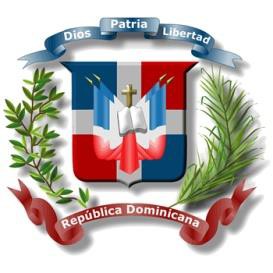 República DominicanaInstituto Nacional de Formación Técnico Profesional(INFOTEP)Memoria InstitucionalDiciembre 2019II. Resumen EjecutivoDurante el año 2019, el Instituto Nacional de Formación Técnico Profesional (INFOTEP) ejecutó 41,855  acciones formativas, que permitieron el acceso a la formación de 816,197 hombres y mujeres de todo el territorio nacional. Esta ejecución representa un aumento del 27% en acciones formativas y 36% en participantes, comparado con el año 2014, cuando se logró ejecutar 33,304 acciones formativas que beneficiaron a 601,455 participantes. Los  resultados presentados contribuyen con el objetivo de desarrollo sostenible 4, sobre educación de calidad y además se enmarcan dentro de la política de expansión de la formación técnica profesional pautada en la Estrategia Nacional de Desarrollo 2010-2030, el Plan Plurianual del sector público, el Plan de Gobierno y los lineamientos estratégicos institucionales. El INFOTEP trabaja en la mejora continua de la calidad de los servicios de formación, asumiendo los compromisos establecidos en el Pacto Nacional  para la Reforma de la Educativa Dominicana,  a través de la adaptación de la currícula a los lineamientos emanados por el Marco Nacional de Calificaciones; la transformación en la metodología de enseñanza aprendizaje; la actualización permanente de los docentes y  la ampliación y actualización de la infraestructura para la formación profesional. Con relación a las  metas presidenciales, en el período 2016-2019, la meta 1 sobre expansión de la formación técnica profesional presenta un avance del 86.4%, al acumular 2,433,494 participantes, de estos se destaca que la meta intermedia relativa al programa comunitario tiene un avance del 80%,  lo que permitió el que  582,281  personas participantes fueran favorecidas a través de esta oferta, la cual está dirigida  a la población vulnerable. Esta cifra representa un 24% del total de las personas atendidas. En el 2019 a través de los programas comunitarios 183,655 participantes, en situación de riesgo de  exclusión social lograron acceder a la formación técnica, mejorando así su empleabilidad. Asimismo, el INFOTEP brindó servicios de capacitación y asistencia técnica a 2,354  MIPYMES y  formó 1,257 nuevos emprendedores. Estas personas están en capacidad de generar ideas de negocios, las cuales le permitirán dinamizar la economía, incrementando sus ingresos y produciendo nuevos puestos de trabajo.Durante el 2019 se han emitido 2,972 certificados de actualización a docente actuales y potenciales facilitadores de la formación profesional, que han participado en   el programa de  formación metodológica y en temas transversales vinculados a la formación, a través del Centro de Innovación y Desarrollo Docente.En lo relativo a la ampliación y modernización de la infraestructura física, se destacan los siguientes logros:En  la Gerencia Regional Central, este año, se concluyó la remodelación y modernización del  Taller  de Panadería y Repostería  y  de la Escuela Nacional de Televisión. En la Gerencia Regional Este se construyó y puso en marcha el centro de tecnológico ubicado en La Romana, con el cual la región dispondrá de 7 aulas y 4 talleres modernamente equipados. En San Francisco de Macorís, Gerencia Regional Norte, se  inició la  construcción de centro tecnológico  con  4 aulas, 4 talleres y oficinas administrativas. Durante el periodo 2014-2019 el INFOTEP  cuenta con 84 nuevas aulas, 12 talleres y 21 nuevos talleres móviles para un total de 56 unidades. Esta estrategia de ampliación de la infraestructura permite acercar  la formación a la población, abre puertas y mejora las oportunidades para el crecimiento y desarrollo personal, social y económico.En la Oficina Nacional la construcción del Edificio Corporativo Institucional, sede nacional del INFOTEP, presenta un avance del 90%, En este edifico serán  alojados dos importantes centros para el desarrollo nacional: el Centro de Innovación y Desarrollo Docente y el Centro SCORE para la implementación de la Metodología Score, con el  propósito de mejorar la productividad y condiciones laborales en las empresas. Incluye además un auditorio, oficinas administrativas y parqueos. Para el INFOTEP la formación y desarrollo del capital humano de vital importancia, por esto en el 2019 se implementaron programas de capacitación para el fortalecimiento de  las capacidades del personal, además se realizó auditoria externa e interna a los procesos en procura  mejorar  la calidad de los servicios a favor de nuestros clientes.Para llevar a cabo las  operaciones y actividades la institución tuvo una ejecución presupuestaria de RD$3,420,670,148.57  al 30  de noviembre 2019.    Proyecciones Para el año 2020 se han previsto metas operativas equivalentes a 3,935,361 horas instrucción, 41,813 acciones formativas que permitirán atender 762,853 participantes. A través del Servicio Apoyo a la Productividad, se proyecta asistir a 3,234 empresas en sus diferentes categorías y sectores.  Para la ejecución del plan Operativo 2020, la institución cuenta con un presupuesto de ingresos y egresos de RD$4,063,771,422.00, un gasto operativo de RD$3,983,771,422.00 y una inversión de RD$80,000,000.00.III. Información InstitucionalMisiónContribuir al desarrollo económico y social del país, a través de la prestación de servicios de formación técnico profesional y apoyo a la productividad.VisiónEjercer con efectividad la rectoría del Sistema Nacional de Formación Técnico Profesional, ofreciendo  servicios innovadores con los más altos estándares de calidad.Política de calidadMejorar  de manera continua los servicios de  formación profesional y apoyo a la competitividad empresarial-laboral, así como, la efectividad del sistema gestión de la calidad para mantenernos como una organización competitiva, moderna e innovadora, que responda a los requerimientos de la sociedad, al desarrollo integral de las empresas y a la promoción social de los  trabajadores y las trabajadoras.Política integral ambiental, de desarrollo y salud ocupacionalEl INFOTEP se compromete con la protección del medio ambiente, la salud y seguridad de sus clientes y colaboradores en los espacios donde se prestan los servicios institucionales, a ser ente multiplicador, a cumplir con las normas y reglamentos aplicables y a mejorar continuamente el desempeño ambiental, la seguridad y salud ocupacional. Valores Integridad, Transparencia, Equidad y Compromiso.Base legal del INFOTEPLey Orgánica del INFOTEP No.116  del 16 de enero del 1980. Gaceta oficial No.9522Reglamento del  INFOTEP No.1894  del 11 de agosto del 1980. Gaceta oficial No.9537.Naturaleza jurídicaEstá definida en los artículos 1) y 2) de la ley No.  116, que expresan: ARTICULO  1.-  Se  crea  el  Instituto  Nacional  de  Formación Técnico Profesional (INFOTEP) como una organización autónoma, de carácter  no  lucrativo  y  patrimonio  propio,  encargada  de  regir  el  sistema  de capacitación, perfeccionamiento, especialización y reconversión de los trabajadores. Investida de personalidad jurídica, creada básicamente, para que imparta cursos a los jóvenes y adultos, educación para el trabajo utilitario; concentrando sus esfuerzos en preparar mano de obra para satisfacer las necesidades productivas nacionales.Tiene como objetivos: 1-Organizar y regir el Sistema Nacional de Formación y Promoción Técnico Profesional de Trabajadores que con el esfuerzo conjunto del Estado, de los trabajadores y de los empleadores, enfoque el pleno desarrollo de los recursos humanos y el incremento de la productividad de las empresas, en todos los sectores de la actividad económica.2-Impulsar la promoción social del trabajador, a través de su formación integral, para hacer de él  un ciudadano responsable, poseedor de los valores morales y culturales necesarios para la armonía y la convivencia nacional.Estructura institucionalLos órganos de dirección y administración están compuestos por Nivel Político-Estratégico, Junta de Directores y Gerencia de Control Interno.La Junta de Directores: Es la máxima autoridad del Instituto Nacional de Formación Técnico Profesional.  Está constituida como órgano tripartito compuesto por nueve miembros y sus suplentes:A) Por el Estado (Sector Oficial)Ministro de Estado de Trabajo,Ministro de Estado de Educación,Un (1) representante de las Escuelas Vocacionales de la Fuerzas Armadas.Director General del INFOTEPB) Por los Trabajadores (Sector Laboral)Tres (3) representantes de las Confederaciones, Centrales y/o Federaciones Sindicales Nacionales: Confederación Autónoma Sindical Clasista (CASC), Confederación Nacional de Trabajadores Dominicanos (CNTD), Confederación Nacional de la Unidad Sindical (CNUS).C) Por el Sector EmpresarialTres (3) Representantes de las Asociaciones de Empresas Privadas. Nivel ejecutivo máximo Dirección General y  Subdirección GeneralNivel de gestiónEstá  constituido  por   dieciséis  (17)  Gerencias:  Seis  (6)  de  Staff,  Seis  (6) Ejecutivas, cuatro (4)  Operativas y una (1) de Control.Nivel técnico-operativoGerencia Regional Central, en Santo Domingo;  Gerencia Regional Norte,  en Santiago; Gerencia Regional Sur, en Azua; Gerencia Regional Este, en La Romana;  Encargados  de: Departamentos y Unidades,  Coordinadores, Técnicos y Personal de Apoyo.Miembros Junta de Directores del INFOTEPRepresentantes Sector OficialTitulares						Suplentes Winston Santos 			 	Gladys  AzconaMinistro de Trabajo	             			Viceministra de Trabajo Antonio Peña  Mirabal 			Ing. Víctor SánchezMinistro de Educación			Viceministro de Educación Luis A. Coronado			 Andrés González GonzálezGral. De Brigada, ERD                                         Teniente Coronel (DEM) ERD                                         Director Escuelas Vocacionales		 Subdirector Escuelas Vocacionales             	 Rafael OvallesDirector General del INFOTEP    	 Representantes Sector EmpresarialTitulares						Suplentes Alicia A. Escoto				 Andrés Marranzini Representante del CONEP			Representante del CONEPCirce Almánzar Melgen		Nelson Espinal BáezVicepresidenta Ejecutiva AIRD		Representante de AIRENEduardo Bogaert			 Francisco CapellánVicepresidente Ejecutivo,  ADOZONA              Representante CODOPYMERepresentantes Sector LaboralTitulares						SuplentesGabriel del Río Doñé			Esperidon Villa  ParedesConfederación Autónoma Sindical Clasista 	Confederación Autónoma. Sindical 	Clasista Narciso Cabral				 Sol Amantina DelgadoConfederación. Nacional de 			Confederación. Nacional de Trabajadores Dominicanos Trabajadores Dominicanos	 Julio César García Cruceta		 Isabel Tejada GallardoConfederación. Nacional de Unidad Sindical	Confederación. Nacional de Unidad SindicalEquipo de DirecciónIV. Resultados de la Gestión del Año Metas Institucionales de Impacto a la CiudadaníaA través de las ejecutorias del Instituto Nacional de Formación Técnico Profesional (INFOTEP), para  el período Enero – Diciembre 2019 se impartieron 41,855 acciones formativas que impactaron a 816,197  personas participantes  a nivel nacional, lo que significa una ejecución de 103% en acciones formativas y un 110% en personas participantes.Cuadro 1Ejecución del servicio de formación y capacitaciónEnero – diciembre 2019Fuente: Depto.  Investigación y Estadísticas de Mercados Laborales.Para realizar sus operaciones el INFOTEP cuenta con  una (1) Oficina Nacional, cuatro  (4) Gerencias Regionales y  cinco (5) Oficinas Satélites y  la Escuela de Hotelería, Gastronomía, que abarcan todo el territorio nacional. Estas ofrecen una atención focalizada según los requerimientos de cada región, además de los Talleres de Formación Móviles y  el Programa de Formación Virtual, ambos con cobertura nacional.La Oficina Nacional alberga las instancias que norman y supervisan todos los servicios y programas de la Institución, a fin de asegurar sus estándares de calidad y pertinencia. Dicha oficina está instalada en Santo Domingo, Distrito Nacional.En la  Gerencia Regional Central, se  ofrecieron  17,409  acciones formativas en las que se capacitaron 351,659  personas participantes.   Esta Gerencia   integrada por una oficina regional y un centro tecnológico, se encuentra ubicada en Santo Domingo y abarca la zona metropolitana, el Distrito Nacional  y las provincias de San Cristóbal y Monte Plata.En la  Gerencia  Regional Norte  con  sede  en Santiago,  que cubre un ámbito de 14 provincias,  se  ofrecieron 14,303  acciones formativas en las que se formaron 272,030 personas participantes.  Esta Gerencia está integrada por una Oficina Regional,   un centro tecnológico y 2 Oficinas Satélites, ubicadas una en San Francisco de Macorís que abarca la línea nordeste del país  y la otra en Puerto Plata para toda la costa norte.La Gerencia Regional Sur, ubicada en la ciudad de Azua,  la que abarca 9 provincias, es el centro de operaciones del INFOTEP en esa región y logró impartir durante este período 4,020 acciones formativas, capacitando a 81,250 participantes. Esta Gerencia está formada por una oficina regional, 2 centros tecnológicos y 2 oficinas satélites, una en Barahona y la otra en San Juan de la Maguana.La Gerencia Regional Este, situada en La Romana,  ofrece cobertura a las provincias de esa Región del país,  y ejecutó  5,722  acciones  formativas,  logrando  capacitar  a  102,742 personas participantes. Esta Gerencia, además de su oficina regional cuenta con una oficina satélite sita en Bávaro y la Escuela de Hotelería, Gastronomía y Pastelería en Higuey. Para el primer trimestre de 2019 se espera inaugurar un centro tecnológico en la provincia de La Romana, con lo cual  se dispondrá de la cantidad de nueve (9) aulas y cuatro (4) talleres para atender la demanda de formación de la zona.Cuadro 2Acciones Formativas y Personas Participantes / Gerencias RegionalesEnero-Diciembre 2019Fuente: Depto.  Investigación y Estadísticas de Mercados Laborales.Para llevar a cabo los programas de formación en las regiones antes mencionadas, el INFOTEP  dispone de 6 Centros Tecnológicos Fijos, una escuela hotelera,  56 Talleres Móviles de Formación,  el Programa de Formación Virtual y los Centros Operativos del Sistema.Los Talleres Móviles de Formación  constituyen  una de las estrategias que utiliza la institución  para acercar la formación a la población, en especial  aquella  en condiciones de vulnerabilidad, integra la enseñanza teórica práctica en un determinado espacio físico, el cual en su totalidad, se moviliza  al lugar donde se requiere la formación. INFOTEP Virtual es la unidad operativa que, utilizando las tecnologías de la información y la comunicación, pone al servicio de la población en general  más de 100  programas  de formación técnico profesional en línea. Esta estrategia supera las barreras para el acceso a la formación, como son distancia geográfica, ausencia de centros formativos y falta de flexibilidad de horarios. Con este programa  la Institución contribuye a cerrar la brecha digital, en el entendido de que puede ser una vía para que un número mayor de personas maneje las herramientas informáticas.De igual forma existen alianzas estratégicas con 280  Centros Operativos del Sistema (COS), entidades que ofrecen programas de formación acreditados por el INFOTEP. Cuadro 3Número de Centros Operativos del Sistema (COS) según gerencias regionalesEnero - diciembre 2019     Fuente: Estadísticas Gerencia de Regulación, Supervisión y Asistencia a COSOferta formativa según sectores económicos EL  INFOTEP  orienta  sus  servicios tomando como referencia las demandas de formación,   enfocado   en   el   desarrollo   de   los   sectores productivos de la nación. Es por tanto que la institución segmenta la formación en función de los sectores de la economía.Observando  el  desarrollo  formativo  del período  se  visualiza como el Sector Comercio y  Servicios, que comprende los subsectores de Administración, Comercio, Hotelería y Turismo y Servicios en General, alcanzó el 69%, el mayor porcentaje de hora instrucción en los cursos impartidos por el INFOTEP en el citado año, seguido del Sector Industrial compuesto por los subsectores Textil, Confección de Prendas de Vestir, Calzado, Maderas y afines, Artes Gráficas, entre otros, con el 31%; mientras que el Sector Agropecuario, integrado por los subsectores de Agricultura, Pecuaria y Agroindustria le correspondió el 1% de la hora instrucción. Cuadro 4Acciones formativas y personas participantes, según sector económicoEnero-diciembre 2019    Fuente: Depto.  Investigación y Estadísticas de Mercados Laborales.Gráfico 1Ejecución hora instrucción  según sector económicoEnero – Diciembre 2019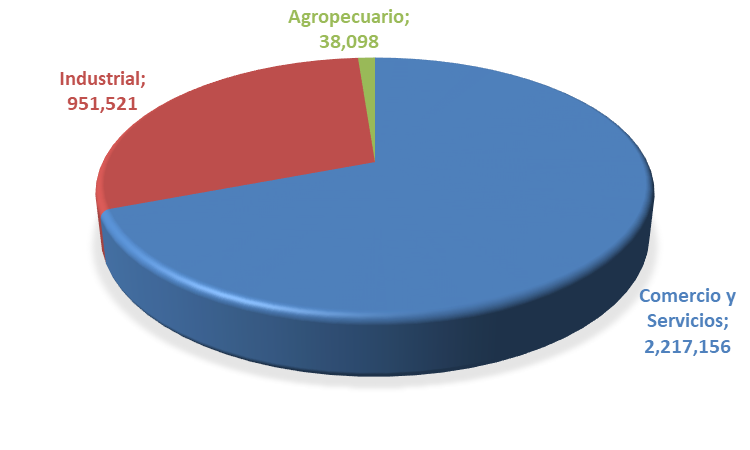 Fuente: Cuadro 4Ejecución de la oferta de formación  y capacitación,  según estrategias de ejecución.El Instituto Nacional de Formación Técnico Profesional, INFOTEP,   para optimizar su cobertura, realiza su oferta formativa en tres estrategias de gestión:Gestión por Acción PropiaGestión con Centros Operativos del SistemaGestión por ProyectosLa  Gestión por Acción Propia incluye las acciones formativas impartidas en los Centros Tecnológicos, Talleres Móviles, Formación Virtual, así como en la Oficina Nacional del   INFOTEP. En el período Enero – Diciembre, se logró ejecutar un total de 5,710  acciones formativas, alcanzando capacitar a 119,518 personas participantes.La Gestión con Centros Operativos del Sistema es realizada a través de entidades acreditadas por la institución, para el período estudiado se han ejecutado 6,883 acciones formativas y se formaron 142,313 personas participantes.En  la  Gestión por Proyectos la oferta formativa se desarrolla a través de acuerdos y proyectos con empresas de zonas francas (11%),  planes con empresas (50%)  programas comunitarios (31%) y el restante (8%) corresponde a otros acuerdos  con  instituciones y programas  especiales. En total, con esta estrategia se ejecutaron 29,262 acciones formativas, cubriendo 554,366 personas participantes.Cuadro 5Acciones formativas, personas participantes y horas instrucción según estrategias de ejecuciónEnero - diciembre 2019Fuente: Depto.  Investigación y Estadísticas de Mercados Laborales.Gráfico 2Cobertura de personas participantes según estrategias de ejecución 2019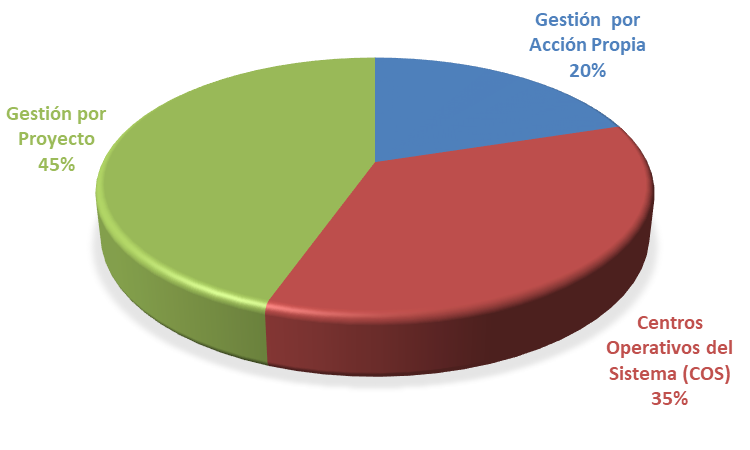 Fuente: Cuadro 5Participación por géneroPara el INFOTEP, el papel de las mujeres en el marco de los sectores productivos es importante. En tal razón,  desde sus inicios ha contribuido a hacer realidad la igualdad de oportunidades entre hombres y mujeres, en el acceso y participación  de  estas  en  las  acciones  de  formación  profesional  que auspicia esta institución. La oferta formativa del INFOTEP es incluyente, es decir favorece el acceso a la formación  de manera igualitaria y promueve la participación de las mujeres en ocupaciones  no tradicionales. De  los 816,197 participantes en acciones formativas, 369,153  son hombres, lo que representa el 45% de los egresados.  Las mujeres tuvieron  una participación de 447,044 que representa  el 55%, superando a los hombres en un 10%.Cuadro 6Personas participantes por sexo según gerencias regionalesEnero-diciembre 2019Fuente: Depto.  Investigación y Estadísticas de Mercados Laborales.Servicio de apoyo a la productividad de las empresasEl INFOTEP, en  interés de contribuir al desarrollo del  país, brinda a las empresas el Servicio de Apoyo a la Productividad,  a través de este  se desarrollan  metodologías  de asesoría, asistencia técnica y capacitación para su mejoramiento; además  propicia el establecimiento de alianzas estratégicas con entidades públicas y privadas mediante proyectos y programas especiales, destinados a atender  las necesidades específicas de determinados sectores económicos.  Durante el período considerado, 3,090 empresas han recibido asesoría en metodología  que contribuye al  mejoramiento  de  la  productividad de las empresas. Cuadro 7Empresas asistidas a través del servicio de apoyo a la productividadEnero-diciembre 2019Fuente: Depto.  Investigación y Estadísticas de Mercados Laborales.Gráfico 3Servicios de apoyo a la productividad según categoría de las empresas. 2019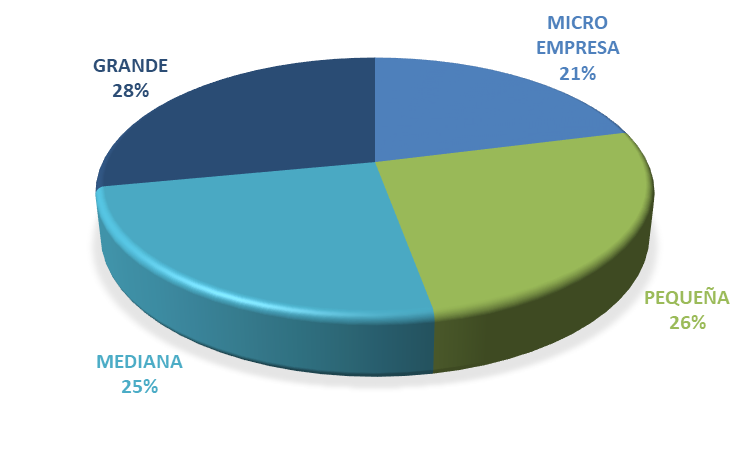 Fuente: Cuadro 7 Programa INFOTEP-Zonas FrancasEl INFOTEP y la Asociación Dominicana de Zonas Francas (ADOZONA) mediante  convenio firmado  en el año 1992, desarrolla un programa especializado, dirigido a satisfacer las necesidades específicas de esas empresas, con la finalidad de elevar los niveles de calidad que exigen los mercados internacionales, a través de la formación técnica y actualización profesional de los empleados del sector.De las Gerencias Regionales, la Norte es la que ha brindado el mayor número de cursos de capacitación y  formado más personal, seguida por la  Central; luego  la Este y por último la Regional Sur. Cuadro 8Ejecución programa INFOTEP/Zonas Francas según gerencias regionalesEnero-diciembre 2019     Fuente: Depto.  Investigación y Estadísticas de Mercados Laborales.Gráfico 4Ejecución programa Zonas Francas según gerencias regionalesEnero-diciembre 2019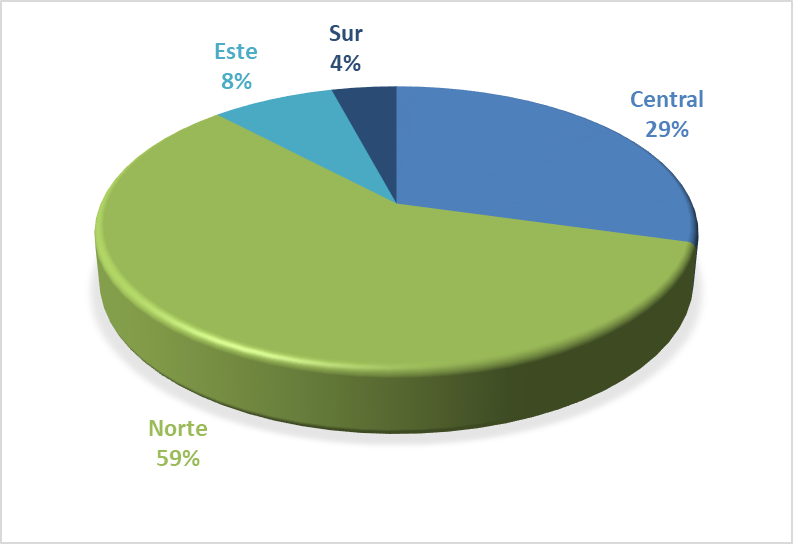 Fuente: Cuadro 8Ampliación de la infraestructura física y tecnológica para la formación 	En la Gerencia Regional Central, en este año, se concluyó la remodelación y modernización del  Taller  de Panadería y Repostería,  con una área de intervención de 340.00 m².  y   de la Escuela Nacional de Televisión, con una superficie de  355.75 m², cuyo propósito es la mejora y ampliación de la oferta formativa en el área de audiovisuales.En la Gerencia Regional Este, ubicada en La Romana, se puso en funcionamiento un Centro de Formación  que dispondrá de 7 aulas y 4 talleres modernamente equipados para satisfacer  la demanda de formación y capacitación de los distintos sectores productivos de la región.En  la Oficina Nacional la construcción del Edificio Corporativo Institucional, presenta un avance del 80%, en este edifico serán alojados dos importantes centros para la competitividad y productividad nacional: el Centro de Innovación y Desarrollo Docente, para el desarrollo de los docentes en nuevas competencias cognitivas, técnicas, pedagógicas y actitudinales y el Centro SCORE para la implementación de la Metodología Score, con el  propósito de mejorar la productividad y condiciones laborales en las empresas. Incluye además un auditorio, oficinas administrativas y parqueos.En San Francisco de Macorís, Gerencia Regional Norte, inicio la  construcción de centro de formación de 4 aulas, 4 talleres y oficinas, en los terrenos donados por la familia Van der horst  al INFOTEP. b) Indicadores de Gestión1. Perspectiva Estratégicai. Metas Presidenciales El INFOTEP a través del servicio de Formación y Capacitación Técnico Profesional implementa diferentes acciones enmarcadas dentro de la Estrategia Nacional de Desarrollo 2010-2030, para apoyar la ejecución del programa de Gobierno.En este sentido, 183,665  personas participantes fueron favorecidas a través del Programa Comunitario, el cual está dirigido a la población vulnerable. En esta cifra se incluyen personas del programa Progresando con Solidaridad, del Gabinete de Políticas Sociales; del Despacho de la Primera Dama, del Consejo Nacional para la Discapacidad (CONADIS); así como también egresados del programa de alfabetización nacional Quisqueya Aprende Contigo y Quisqueya Digna. Esta cifra representa un 22% de las personas participantes atendidas en el referido período. Con este programa, el INFOTEP busca la inclusión social de la población vulnerable, mejorando su empleabilidad y por ende su calidad de vida. Programa de Emprendedurismo Con este programa, el INFOTEP formó  1,257  nuevas personas emprendedoras, que adquirieron las habilidades y capacidades para descubrir oportunidades de negocio, así como a desarrollar las actividades necesarias para ponerlas en funcionamiento, las cuales le permitirán dinamizar la economía produciendo nuevos puestos de trabajo. Apoyo y Promoción de las MIPYMESEste programa fue implementado para  fomentar y propiciar  el desarrollo integral del sector y se impartió formación  y asistencia técnica a 2,354   MIPYMES distribuidas en todo el territorio nacional. ii. Sistema de Monitoreo y Medición de la Gestión Pública (SMMGP)En este sistema la institución participa en seis (6) de los nueve (9) indicadores que lo conforman, al mes de diciembre presenta los siguientes porcentajes: Metas 100 %, SISMAP 53%, ITICGE 81%, NOBACI 92%, Ley 200-04  86% y Contrataciones Públicas 85%.iii. Sistema de Monitoreo de la Administración Pública (SISMAP)Gestión calidad y servicios Durante el año 2019, el INFOTEP, obtuvo, como resultado de la segunda auditoría externa de seguimiento,  realizada por SGS de Panamá,  en lo relativo al diseño, desarrollo, operaciones, procedimientos y ejecución de sus responsabilidades y obligaciones en el ámbito de la formación técnico profesional,  la validación a la Recertificación de la Norma ISO 9001-2015.En cuanto a los procesos del área de Servicio de Atención al Cliente por la Gerencia  de  Gestión de la Calidad, se ha mejorado el servicio aumentando la satisfacción del cliente mediante: •	El fortalecimiento en el tratamiento de las  opiniones (quejas y sugerencias.)•	Reducción en el tiempo de respuesta de las informaciones requeridas por la ciudadanía.•	Un moderno e innovador sistema de medición de la satisfacción de los clientes a través de sus opiniones y valoraciones sobre el servicio recibido en las unidades de Admisión, Información y Empleo a nivel nacional en tiempo real. Planificación y presupuesto de Recursos Humanos Anualmente la Institución realiza una planificación de la planta de personal, en función de las  necesidades  del capital humano de las diferentes áreas, y lo contempla en el presupuesto anual.Estructura de cargos Nivel ejecutivo máximo Dirección General y  Subdirección GeneralNivel de controlGerencia de Control InternoNivel de gestiónConstituido  por   dieciséis  (16)  Gerencias:  Seis  (6)  de  Staff,  Seis  (6) Ejecutivas  y cuatro (4)  Operativas.Nivel técnico-operativoGerencia Regional Central, en Santo Domingo;  Gerencia Regional Norte,  en Santiago; Gerencia Regional Sur, en Azua; Gerencia Regional Este, en La Romana;  Encargados y Encargadas de Departamentos y Unidades, Coordinadores, Técnicos y Personal de Apoyo.Estructura organizativa Manual de funciones La Institución cuenta con un Manual de Funciones y Especificaciones de Cargos que permite identificar las tareas a desempeñar por el personal y los requisitos en cuanto a formación, especialización, experiencia y cualidades especiales necesarias de los diferentes puestos. Durante el 2019, se han diseñado seis  (06) nuevos puestos a requerimiento de las áreas.Concursos públicosLa selección del personal se realiza acorde con las Normativas Generales para el Reclutamiento y Selección de los Recursos Humanos, que establece los concursos públicos para su escogencia. Durante este año se realizaron dieciséis (16) concursos públicos. Promociones de personal Apostando al capital humano interno durante el año 2019, fueron promovidos 55 servidores en los diferentes niveles de la estructura organizacional. Escala salarial La institución se acoge a lo establecido en el Reglamento Interno de Personal y a las disposiciones emanadas de la Junta de Directores. Evaluación del desempeño El desempeño del personal se  mide, acorde a lo establecido  mediante la Guía de Evaluación del Desempeño del INFOTEP. En este año, se inició el proceso de implementación del  nuevo Sistema de Gestión y Evaluación del Desempeño por Competencias y Resultados con la ejecución de las siguientes actividades: 1)	Capacitación al personal supervisor sobre la nueva metodología de evaluación. 2)	Elaboración de los acuerdos de desempeño de los servidores.3)	Definieron las competencias  y grados de comportamientos.4)	Inicio del proceso de adaptación del software a las estructuras de la institución, como parte de la  automatización de la evaluación. La implementación del nuevo sistema se encuentra en la fase de socialización, la que se realiza a través de jornadas dirigidas a todo el personal de la institución, con el propósito de los servidores obtengan el conocimiento sobre las pautas generales de los componentes de la nueva metodología, las competencias seleccionadas que serán evaluadas y la forma de evaluarlas, así como las escalas de  evaluación establecidas. InducciónEl INFOTEP lleva a cabo Jornadas de Inducción dirigidas al personal de nuevo ingreso, con el objetivo de proporcionarles informaciones fundamentales sobre la Institución, como parte de su proceso de incorporación a la misma.En este año 2019, ciento cinco (105)  personas participaron en las Jornadas de Inducción de los cuales 27 la realizaron en modalidad virtual, a las cuales se les entregó, previamente una carpeta con la Guía de Inducción, Código de Ética, Reglamento Interno de Personal y otros documentos que contienen informaciones básicas.El Departamento de Recursos Humanos con el apoyo de la Coordinación de Formación Virtual de la Gerencia Regional Central, puso en vigencia el Curso de Inducción General a la Institución en Modalidad Virtual con una duración de 100 horas distribuidas en 5 módulos, con un contenido variado y dinámico para facilitar el aprendizaje a través de foros de discusión, preguntas y dudas, videos, materiales de apoyo y evaluación objetiva al final de cada módulo.En este año, se actualizó el Procedimiento de Inducción al Puesto y se continuó dando seguimiento a los colaboradores que asumieron nuevos cargos, para que recibieran su inducción según lo establecido en el procedimiento. Durante el año 2019, en coordinación con el Instituto Nacional de Administración Pública (INAP), se continuó impartiendo el Curso de Inducción a la Administración Pública, dirigido a todos los colaboradores de la institución según el grupo ocupacional al que pertenecen. Se impartieron diecisiete (17) cursos, en los cuales se indujeron  a la administración pública un total de 334 colaboradores, 133 pertenecientes al grupo ocupacional de Técnicos y Profesionales, 122 al Personal de Apoyo y 79 al grupo ocupacional Dirección y Supervisión.Plan de capacitación y desarrollo Cada año el INFOTEP elabora un Plan de Capacitación, producto de la detección de necesidades de capacitación realizada con las diferentes áreas y tomando en cuenta solicitudes puntuales de las mismas así como también de los servidores.Como parte de las estrategias de la Dirección General en este periodo, se continuó con el Programa de Desarrollo del Capital Humano enfocado en tres renglones: Crecimiento Humano, Desarrollo Profesional, Técnico y Liderazgo.En este año se ejecutaron 155 acciones de capacitación como: diplomados, cursos, charlas, talleres, congresos y conferencias, posgrados y maestrías a favor de servidores de la Institución, el exterior se capacitaron 27 colaboradores en los países de Finlandia y China, la inversión total de RD$2,391,680.00.   Régimen Ético El Código de Ética Institucional entró en vigencia en el año 2014, en este se describen los principios y valores que deben mantener los colaboradores y los Centros Operativos del Sistema, dentro y fuera del INFOTEP y cómo manejar los conflictos que puedan surgir durante el desempeño de sus funciones.Comisión de Ética Pública InstitucionalLa Comisión de Ética Pública del INFOTEP está conformada por servidores de la institución, que son elegidos cada dos (2) años democráticamente a través del voto directo del personal. El 5 de septiembre del presente año  se realizó el proceso de elecciones para la escogencia de los nuevos  miembros del  Comité de Ética Institucional 2019-2021, donde participaron 225 servidores. Los candidatos ganadores fueron certificados mediante documento oficial expedido por la Dirección General de Ética e Integridad (DIGEIG). Ver anexo El proceso fue dirigido por la Comisión Electoral conformada por la Responsable de la Oficina de Acceso a la Información (RAI), y dos (2) servidores de mayor antigüedad activos en la Institución, según lo establece el Art. 8 del Decreto 143-17 que crea las Comisiones de Ética Pública. La Comisión de Ética CEI-INFOTEP es supervisada por la Dirección General de Ética e Integridad Gubernamental (DIGEIG).  Resolución de conflictos El Instituto propicia un ambiente de armonía en su personal mediante el conocimiento de las políticas establecidas en el Reglamento Interno del Personal, gestionando los conflictos a través de una Comisión de Personal según establece el referido Reglamento.  Esta comisión   analiza y presenta a la Dirección General, las recomendaciones sobre el caso de estudio.Auditoría de Recursos Humanos El Departamento de Recursos Humanos es auditado cada año  por la Gerencia de Gestión de la Calidad, con el propósito de verificar la aplicación y cumplimiento de los  diferentes procesos del sistema; y por auditores externos, para dar seguimiento a los requerimientos de la Norma ISO 9001.Dispensario médicoEn el año 2019 fue instalado un dispensario médico en la Oficina Nacional, en el mismo se desarrollan programas de salud preventiva. Esta acción se enmarca en las estrategias de fortalecimiento institucional y aporte al bienestar y desarrollo del servidor, gestadas por la actual gestión del INFOTEP.2. Perspectiva Operativai. Índice de Transparencia:El INFOTEP, a través de la Oficina de Acceso a la Información (OAI) y la sección de transparencia de su portal electrónico, mantiene a disposición de la ciudadanía, en forma permanente y actualizada todas sus informaciones referentes a responsabilidades, procedimientos, normas y otras, con el objetivo de cumplir con lo establecido en la Ley 200-04 de Libre Acceso a la Información Pública, su Decreto 130-05 y los lineamientos de la Dirección   General de Ética e Integridad Gubernamental (DIGEIG).La Oficina de Acceso a la Información durante el período enero-noviembre de 2019 ha recibido y atendido  267 solicitudes  con la retroalimentación de conformidad sobre las respuestas y documentaciones entregadas a los usuarios o solicitantes. El puntaje de las evaluaciones mensuales a nuestro  Portal de Transparencia, por el órgano evaluador, la Dirección General de Ética e Integridad  Gubernamental, (DIGEIG),  alcanzó en el año 2019,  un promedio de 96 puntos.ii. Índice de Uso TIC e Implementación de Gobierno ElectrónicoAl mes de diciembre la institución ha alcanzado el 81%  de cumplimiento del este índice,  cuyo propósito es garantizar el uso de la tecnología, el acceso a la información, la transparencia y los servicios en línea del Estado para la Ciudadanía, mediante el desarrollo continuo del Gobierno Digital en las Instituciones del Estado.iii. Normas Básicas de Control Interno (NOBACI)A largo de este periodo, con el acompañamiento de la Contraloría General de la República (CGR), la institución avanza en el proceso de  implementación de las Normas Básicas de Control Interno (NOBACI), alcanzando una puntuación del 91.63% , en promedio, lo que evidencia el cumplimiento de los cinco componentes establecidos en dichas normas. Cuadro 9Resumen implementación  NOBACI 2019iv. Gestión PresupuestariaLa gestión del Presupuesto institucional, se realiza conforme a los procedimientos y normativas establecidas en el INFOTEP, logrando al mes de noviembre una ejecución de un 81.00  % con relación a lo presupuestado para el año 2019. Cuadro 10v.  Plan Anual de Compras y Contrataciones (PACC) 2019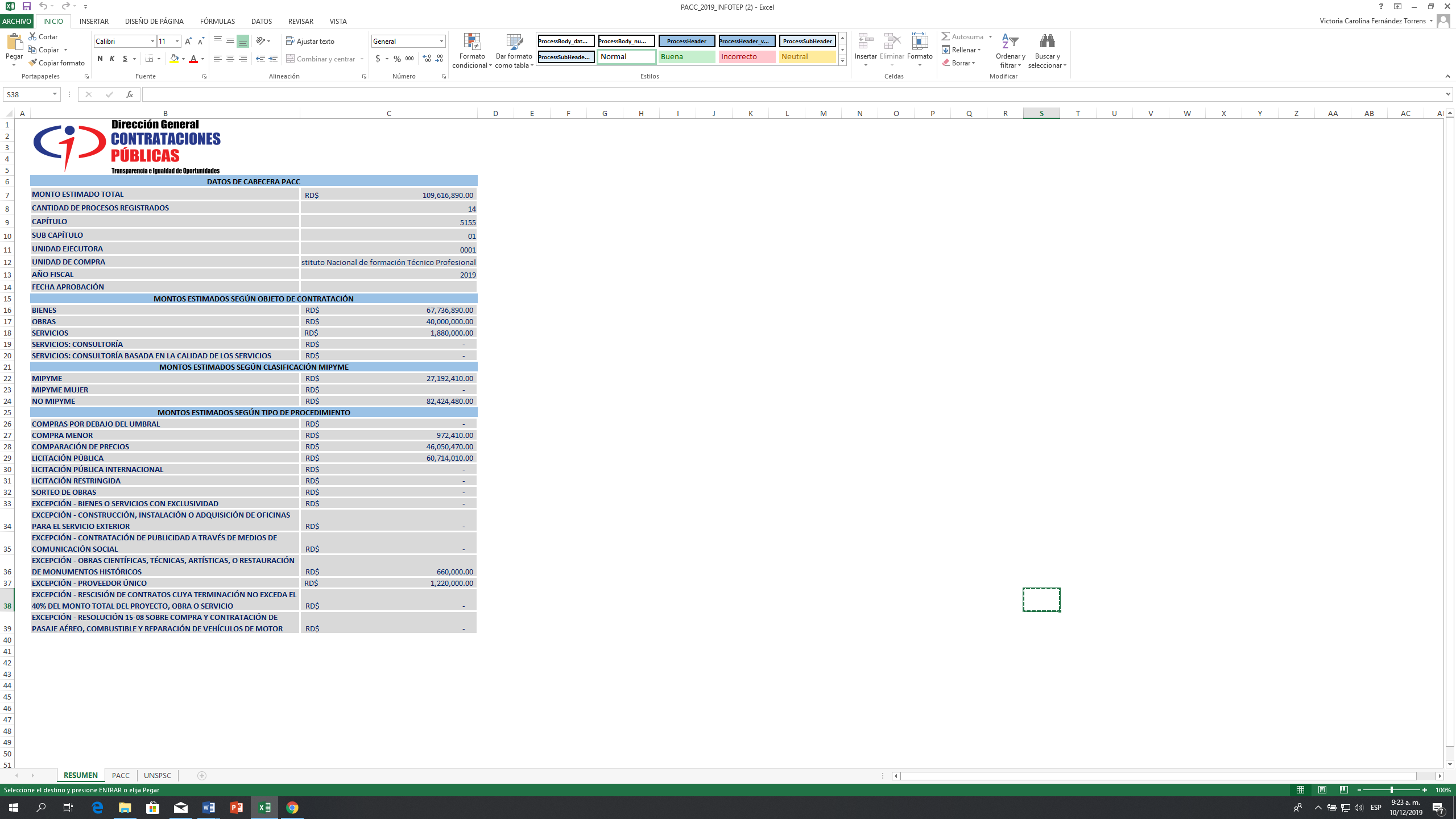 Fuente: Unidad de Compras e Inventariovi. Sistema Nacional de Compras y Contrataciones Públicas (SNCCP)Durante el año 2019, la institución  ha obtenido en el  Sistema Nacional de Compras y Contrataciones Públicas (SNCCP)  las siguientes puntuaciones: En el Periodo  enero- marzo 93%, abril-junio 90.73%, julio-septiembre un  84.62%  y octubre-noviembre 67.30%.vii. Comisión de Veeduría CiudadanaLa institución dispone de un Comité de Compras y Contrataciones, al que pertenecen  dos veedores,  miembros de la Junta de Directores, en representación de los sectores Empresarial y Laboral.viii. Auditorías y Declaraciones JuradasEn cumplimiento a la Ley 311-14 sobre “Declaración Jurada de Patrimonio y Fondos Públicos”,  presentaron la citada declaración, el director general, la subdirectora general, la gerente de administración y finanzas y la encargada de compras y contrataciones públicas. (Ver Anexos)3. Perspectiva de los Usuarios i. Sistema de Atención Ciudadana 3-1-1Por la Línea 311 durante el periodo enero-noviembre del 2019 se registraron tres (3) solicitudes: dos (2) Reclamaciones y una (1) Queja, las cuales fueron respondidas de manera oportuna y satisfactoria por las vías internet y telefónica disponibles.ii. Entrada de Servicios en Línea, simplificación de trámites, mejora de servicios públicosLa institución actualmente dispone en línea los servicios de: -	Consulta a Certificados y Títulos,  para un total de consultas, en este año, de 590,622-	 Solicitud de Legalización de Certificados y Títulos,  con 2,503 solicitudes-	Consulta a contratos  de Centros Operativos del Sistema COS,  con 14,003 consultas realizadas.-	Formación Virtual, con 46, 893 solicitudes en esta modalidadc) Otras acciones desarrolladasAcuerdos nacionalesLas alianzas estratégicas como línea de acción, constituyen un importante medio para fortalecer la articulación con los distintos sectores productivos del país y potencializar nuestros servicios. El INFOTEP como Institución rectora de la Formación Técnico Profesional ha venido trabajando de la mano con empresas, gremios y asociaciones privadas, con el propósito de especializar el mercado laboral, dotándoles de  nuevas competencias y habilidades, para garantizar la calidad y el mejoramiento de los productos y servicios que demandan sus clientes.En referencia al sector gubernamental, son consolidadas las metas y acciones comunes en base a las líneas estratégicas que conforman la Estrategia Nacional del Desarrollo (END), con miras a responder y apoyar la prioridad del Estado, en fomentar políticas orientadas a mejorar las competencias productivas, partiendo de que la formación técnico profesional es un instrumento imprescindible en la generación de un capital humano competente.Durante el 2018, se han firmado diez  (10) acuerdos interinstitucionales, de los cuales cinco (5) se establecieron con gremios del  sector privado, y los cuatro (4) restantes, con instituciones del sector público.Foros  y talleres con invitados internacionalesEl INFOTEP, en el 2019, ha  presentado  al país  expertos  de diversas áreas dentro de la Formación Profesional  entre ellos:•	Diego Yhama, máster trainer de Davinci Resolve para Latinoamérica, con la Segunda parte del Programa BlackMagic. Enero de 2019.•	Hilda Cruz Contreras y Lizette Bedoya Piraquive, expertas de la Escuela Colombiana de Joyería. Curso de diseño y elaboración de collares con piedra Larimar en la ciudad de Barahona. Marzo-abril 2019.•	Deepak Daswani, Experto en Ciberseguridad, un Taller de 5 horas para facilitadores del INFOTEP, 2 conferencias sobre Ciberseguridad, una abierta al público y una para el sector empresarial. Marzo 2019.•	Diego Coquillat, investigador del proceso de transformación digital en la industria de los restaurantes y la hostelería, un taller interno a facilitadores del INFOTEP, una conferencia abierta para el público y una conferencia al sector empresarial. Julio 2019.•	Dentro del marco del acuerdo firmado con el Gobierno Vasco, el Sr, Jorge Arévalo, Vice consejero para la Formación Técnico Profesional del País Vasco, con la Conferencia: Impacto de la Formación Técnico Profesional en el desarrollo  e innovación Industrial, impartida por el en Santo Domingo y Santiago. Agosto 2019. •	Agustín Agirre Andonegi, Director del Área de Investigación de Métodos y Procesos de Aprendizaje del Departamento de Educación del Gobierno Vasco,  con una  Asesoría sobre Diseño de Nuevos Espacios de Aprendizaje en el INFOTEP, Noviembre 2019.Participación en foros internacionales Dieciocho (18) servidores participaron en el  entrenamiento como  parte de las actividades del Proyecto “Un nuevo modelo pedagógico y la base para un modelo de formación técnico profesional por INFOTEP”, con la Universidad de Ciencias aplicadas de Häme, Helsinki, Finlandia. Abril de 2019.Las Gerentes de Apoyo a la Competitividad y de Planificación Estratégica e Inteligencia Institucional, participaron en el Seminario Internacional “Más jóvenes en las empresas: Integrar trabajo y formación como vías para mejorar la empleabilidad juvenil y la productividad de las empresas”. Lima, Perú. Abril 2019.Diez y siete (17) servidores  realizaron un Taller de Capacitación del Calzado. República Popular  China. Mayo 2019. Dos (2)  asesores en  Capacitación de Centros Operativos del  Sistema  y Comunitarios y  Capacitación de Empresas, asistieron al   “Programa de Fortalecimiento de las capacidades para la creación de Destinos Turísticos Comunitarios con la Participación Central de las Comunidades Locales” Japón,  Octubre 2019.El  Director General del INFOTEP y la  Gerente de Planificación Estratégica e Inteligencia Institucional, participaron en el Segundo Programa de Gerencia Avanzada para Institutos de Formación Profesional de América Latina y el Caribe, en alianza con OIT y el INCAE Bussines School. Costa Rica. Noviembre de 2019.Reuniones técnicasEl Director General y los  Gerentes Regionales del INFOTEP, participaron en el   Congreso de Formación Profesional: “4ta. Revolución Industrial, Tecnología, Sostenibilidad y Valores”. País Vasco, España.  Junio de 2019.El Encargado del  Departamento Desarrollo Curricular  y un Técnico de Desarrollo Curricular de la Gerencia de Normas y Desarrollo Docente, participaron en la Reunión Técnica de Certificación de Competencias, Marco de Cualificaciones, realizada en Bogotá, Colombia. Julio 2019.Tres servidores de la institución participaron en la  Reunión Consultiva del Proyecto JCM y la Convención de Calidad y Productividad realizada en San Salvador, El Salvador. Noviembre de 2019.La Gerente de Normas y Desarrollo Docente participo en la  Asamblea General de la WorldSkills Américas,  donde se otorgó la sede al INFOTEP,  para la celebración de la XV Competencia  WorldSkills 2020. Santiago, Chile. Octubre de 2019. V   Graduación Nacional de Técnicos y Maestros TécnicosEl Instituto Nacional de Formación Técnico Profesional (INFOTEP) celebró  la cuarta  graduación nacional, correspondiente al año 2019. En este quinto encuentro, celebrado el 20 de Noviembre, correspondiente a acciones formativas impartidas en el 2019, recibieron títulos y certificados, veintiséis mil cien  (26,100) egresados de las modalidades de Formación de Maestros Técnicos, el nivel más alto de cualificación que certifica el INFOTEP; Formación Dual, Formación Continua en Centro, Habilitación, Complementación y Diplomados, en todo el territorio nacional.Estos técnicos fueron capacitados en las aulas y los talleres de los  Centros Tecnológicos, Operativos y Comunitarios en las  provincias y municipios del país.Esta graduación  contribuye a la meta  del Gobierno Central, en el interés de desarrollar las potencialidades de la juventud, tomando como plataforma la formación y  la creación de  empleos, para reducir la brecha de la extrema pobreza,  ya que las competencias adquiridas por los graduandos, permitirán que un segmento de ellos emprenda su propio negocio, mientras que otros se insertarán en el mercado laboral nacional, lo cual impactará favorablemente su calidad de vida y la de sus familias.   El orador invitado fue el empresario Celso Juan Marranzini, presidente de la AIRD y quien señalo  “La importancia de la formación para el mundo empresarial nunca fue tan grande como hoy. Por ello requerimos que ustedes luchen y aprovechen las oportunidades de inclusión digital”, expresó Marranzini a los graduandos.En el marco de la V   Graduación Nacional de Técnicos y Maestros Técnicos fueron reconocidos los empresarios  	Elena Viyella de Paliza y José Manuel Paliza por sus aportes al desarrollo del país. .PublicacionesRevista Integración. Publicación semestral de circulación gratuita editada por el INFOTEP, y dirigida a nuestros grupos de interés. Este año, en el primer semestre, la revista estuvo orientada al centro tecnológico, construido La Romana,  para para dar respuesta a la alta demanda de formación de técnicos profesionales de la zona. El Aliado. Publicación trimestral dirigida al sector empresarial, que trata temas de interés para dicho sector.Los temas tratados en las diferentes ediciones fueron los siguientes:Más de 3 mil 900 personas son formadas en Higüey para atender al turistaLa región Este del país se ha convertido en el punto de referencia del turismo dominicano. La Escuela de Hotelería, Gastronomía y Pastelería del INFOTEP contribuye a mejorar las competencias del recurso humano para el sector turístico nacional en una infraestructura tecnológica innovadora.Presidente AIRD cita visión estratégica para capacitación e innovaciónEl presidente de la Asociación de Industrias de la República Dominicana resaltó el papel del Instituto Nacional de Formación Técnico Profesional en el proceso de fortalecimiento de la productividad y competitividad para el desarrollo del país.Empresarios valoran como excelentes servicios de INFOTEPMás del 98% de empresarios consultados en encuesta de satisfacción de servicios del INFOTEP recomiendan la  institución a sus pares.Formación profesional en todos los rincones del paísCon la adquisición de 21 talleres móviles, que se suman a los 35 ya existentes, el INFOTEP amplía la cobertura de servicio y lleva la Formación Técnico Profesional a todos los rincones del país.Estudios realizados por el Departamento de Investigación                                                             y Estadísticas de Mercados Laborales en el año  2019 Con miras a ajustar la oferta formativa a los requerimientos  de los sectores productivos, el INFOTEP implementa una política de fomento de la investigación. Durante este año se realizaron 8 estudios: Estudio Necesidades de Capacitación y Demanda Laboral en 14 provincias seleccionadas, año 2019. Encuesta Nacional de Satisfacción de la Calidad de los Servicios Públicos en INFOTEP.Estudio Satisfacción de los Clientes Externos para determinar atributos de calidad.Estudio de necesidades de capacitación en la provincia Hermanas Mirabal, 2019.Estudio de seguimiento e impacto a egresados de Mi Sabroso Negocio, 2019.Estudio  Necesidades de capacitación en la provincia Monseñor Nouel, 2019.Estudio de Impacto a Egresados de la Formación Técnica Profesional, año 2019.Estudio Percepción de los facilitadores en relación al nuevo modelo pedagógico que implementaría el INFOTEP, año 2019.Estudio Análisis de las Solicitudes de Servicios de Formación profesional y de egresados en las Gerencias Regionales, 2019.Estudio de Necesidades de Capacitación Municipio Constanza, 2019.Estudio de Necesidades de Capacitación Municipio Jarabacoa, 2019.Estudio de Necesidades de Capacitación Provincia San Pedro de Macorís, 2019.Estudio Satisfacción de los Clientes Externos para Determinar Atributos de Calidad (2).Estudio de Necesidad de Capacitación en el Distrito Municipal La Victoria, 2019.V. Gestión Internaa) Desempeño FinancieroPara el año 2019 el INFOTEP cuenta con un presupuesto ascendente a la suma de RD$4, 392,495,206.88  desglosado de la siguiente manera: Gastos de Operaciones la suma de RD$3,742,495,206.88Inversiones  RD$ 650,000,000.00Ejecutado RD$3,420,670,148.57, al 30 de Noviembre 2019  Cuadro 11Asignación y ejecución del presupuestoNoviembre 2019Fuente: Departamento  Financiero.Cuadro 12 Gastos corrientes y capital 2019Al 30 noviembre 2019Valores en RD$Fuente: Departamento FinancieroIngresosLos ingresos del INFOTEP provienen del uno por ciento (1%) que sobre el monto total de las planillas de sueldos y salarios fijos que paguen mensualmente las empresas y entidades privadas de los sectores económicos del país, y del medio por ciento (1/2%) a cargo de los trabajadores de las mismas empresas  y  entidades,  deducible  de  las  utilidades  y  bonificaciones  que  será retenido por los empleadores;  y la asignación del Estado.Los aportes recibidos por las empresas para el año 2019 por concepto de la aplicación del artículo 24 de la Ley No. 116-80, fueron de RD$3,501,729,852.91, lo que representó un incremento de un 6.75 % en relación al año 2018, en el que se recaudaron RD$3,281,753,791.30.El  INFOTEP  también  recibió  aportes  del  gobierno  central por  un  monto  de RD$116,879,505.00,  registrándose una  variación con relación al año anterior de RD$30,391,908.00. El monto recaudado abarca hasta el 08 de diciembre 2019.Cuadro 13Análisis de ingresos de Ley 116-80Período enero-diciembre años 2018 y  2019Valores en millones RD$Fuente: Depto. Ingresos Internos.b) Contrataciones y AdquisicionesEl proceso de adquisición y contratación de bienes y servicios que requiere la Institución, es realizado con transparencia y en cumplimiento con la Ley 340-06 sobre Compras y Contrataciones Gubernamentales y su reglamento de aplicación 542-12, en el Portal de Compras y Contrataciones de la Dirección General de Compras Públicas. Cuadro 14Contrataciones y Adquisiciones Año 2019Por Licitaciones PúblicasFuentes: Unidad de Compras e Inventario.Cuadro 15Contrataciones y Adquisiciones Año 2019Por Comparaciones de PreciosFuentes: Unidad de Compras e Inventario.Cuadro 16Resumen de Adjudicación por tipo de proceso por monto 2019Fuentes: Unidad de Compras e Inventario VI. ReconocimientosLa Asociación de Industriales de la Región Norte (AIREN), en el marco de su  tradicional almuerzo-aniversario el 27 de noviembre de 2019en la ciudad de Santiago de los Caballeros, otorgó un reconocimiento al Instituto Nacional de Formación Técnico Profesional (INFOTEP) por ser un aliado fundamental en la formación del capital humano de sus industrias, en la consolidación de las empresas familiares dominicanas y por sus esfuerzos a favor del desarrollo económico y social de la región.La Dirección General de las Escuelas Vocacionales de las Fuerzas Armadas y la Policía Nacional (DIGEV), en el acto de Graduación de la Escuela Vocacional de la Cárcel de la Victoria, llevada a cabo  el 6 de diciembre 2019,  reconoció, por  sus aportes a la formación técnico profesional,  al Lic. Rafael Ovalles, director general del Instituto Nacional de Formación Técnico Profesional.El Instituto Nacional de Formación Técnico Profesional (INFOTEP) recibió el  Sello de Buenas Prácticas Inclusivas  “RD Incluye”, en Oro, Plata y Bronce entregado por el Consejo Nacional de Discapacidad (CONADIS) a entidades que ejecutan acciones en  favor de las personas con discapacidad. En el Ámbito Educación, recibió el sello Oro,  por tener una oferta formativa para la inclusión de personas con discapacidad, en el Renglón Trabajo, recibió Plata, por el programa de pasantía para personas con discapacidad y accesibilidad física y en el ámbito: Accesibilidad Universal, Sello de bronce por buenas prácticas implementadas en la planta física del Centro Tecnológico de la Gerencia Regional Este y en el edificio administrativo de la Gerencia Regional Norte.VII. Proyecciones al Próximo AñoPlan operativo anual, 2020El Plan Estratégico INFOTEP 2019-2021 contempla como componentes relevantes la innovación y la calidad de los servicios que ofrece la institución, así como el fortalecimiento de la gestión, para contribuir al desarrollo económico del país a través de la formación de los trabajadores que demandan los diferentes sectores.El  Plan Estratégico está compuesto por cuatro (4) Ejes que abarcan las áreas fundamentales del accionar de la institución, estos son: Formación Profesional, Asesoría y Asistencia Técnica a las Empresas (Servicio de Apoyo a la Productividad), Regulación del Sistema Nacional de Formación Técnico Profesional y Fortalecimiento Institucional. Para la elaboración del Plan Operativo se toma en cuenta la realidad nacional actual y futura en la que se enmarcan el país, la región y el mundo, como consecuencia de la dinámica socioeconómica,  dedicando especial atención a los objetivos, resultados esperados y metas planteados en los Objetivos de Desarrollo Sostenible (ODS), la Estrategia Nacional de Desarrollo (END) 2010-2030, el Plan Nacional Plurianual del Sector Público, los resultados del Pacto Nacional por la Reforma Educativa y al Sistema Nacional de Empleo y el esfuerzo conjunto con otras organizaciones educativas para la implementación del Marco Nacional de Cualificaciones.Para el año 2020 se han previsto metas operativas en términos de la oferta formativa equivalentes a 3,935,361 horas instrucción, 41,813 acciones formativas que permitirán atender 762,853 participantes. Estos indicadores reflejan un incremento absoluto de 193,534 horas instrucción, 1,120 acciones formativas y 21,970 participantes, equivalente a un incremento porcentual de 5.2% en horas instrucción, 2.8% en acciones formativas y 3.0% en participantes con relación a las metas del año 2019. A través del Servicio Apoyo a la Productividad, se proyecta asistir a 3,234 empresas en sus diferentes categorías y sectores.   Para Para la ejecución del plan Operativo 2020, la institución cuenta con una planta de personal de 1,132 empleados, 1,052 fijos y 80 contratados, un presupuesto de ingresos y egresos de RD$4,063,771,422.00, un gasto operativo de RD$3,983,771,422.00 y una inversión de RD$80,000,000.00VIII. AnexosOrganigramaCertificado expedido por la Dirección General de Ética e Integridad (DIGEIG). Declaraciones Juradas:Lic. Rafael OvallesLicda. Maira MorlaLicda. Bilma HerasmeLicda. Victoria FernándezAnteproyecto de Presupuesto 2019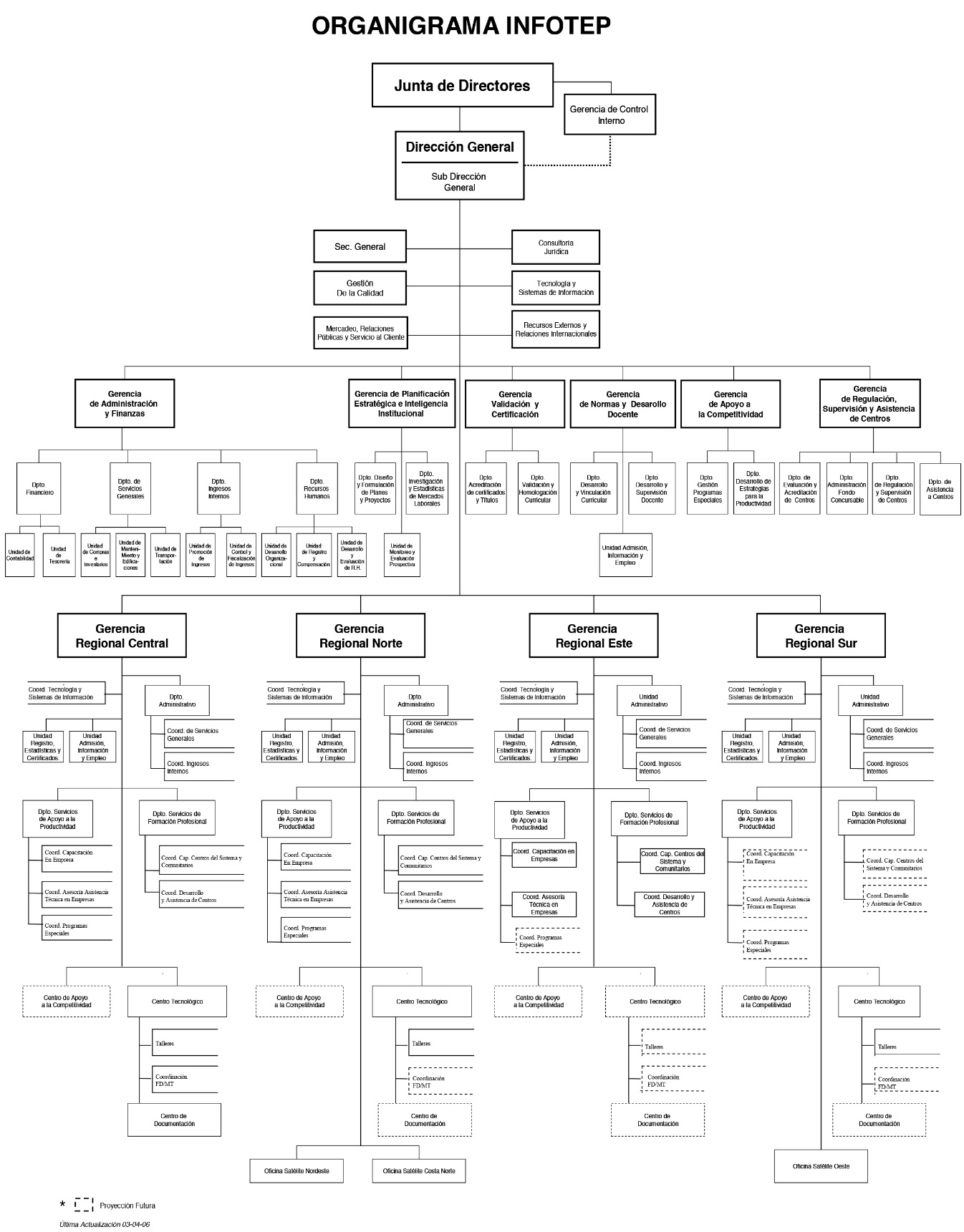 Certificación de la Comisión de  Ética PúblicaDirección General de Ética e Integridad (DIGEIG). 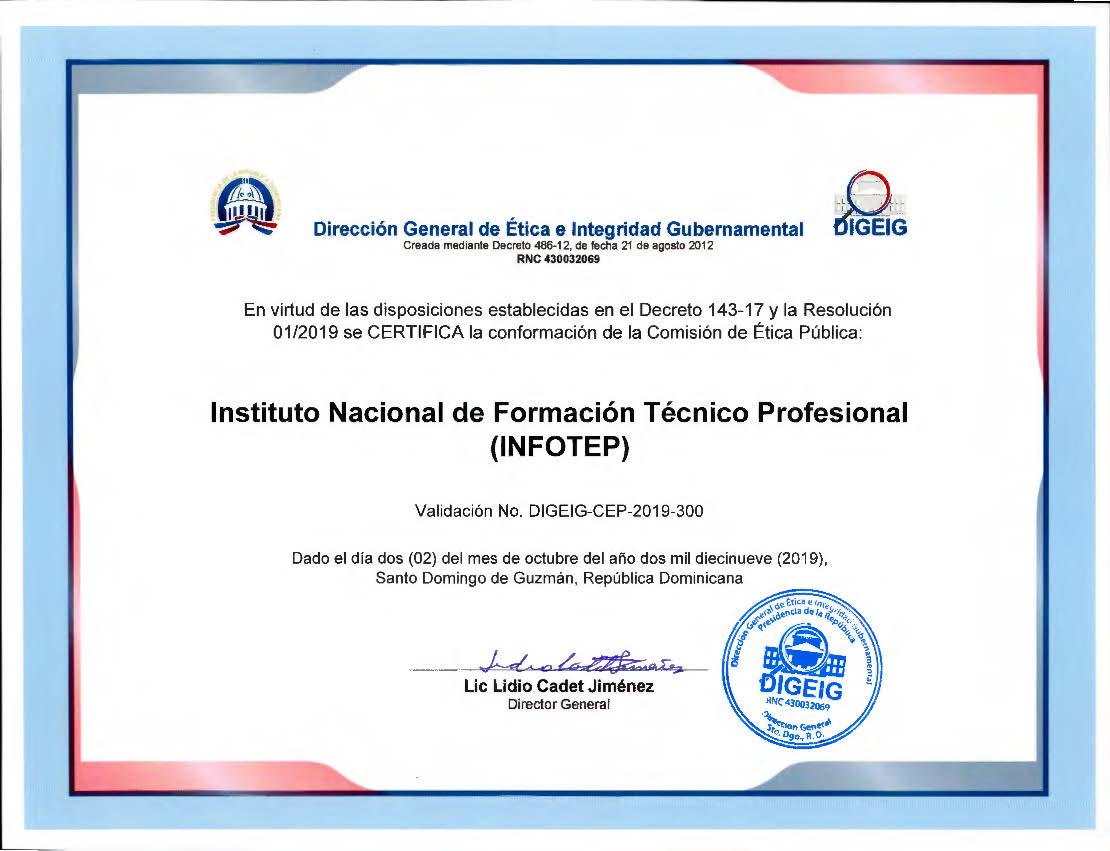 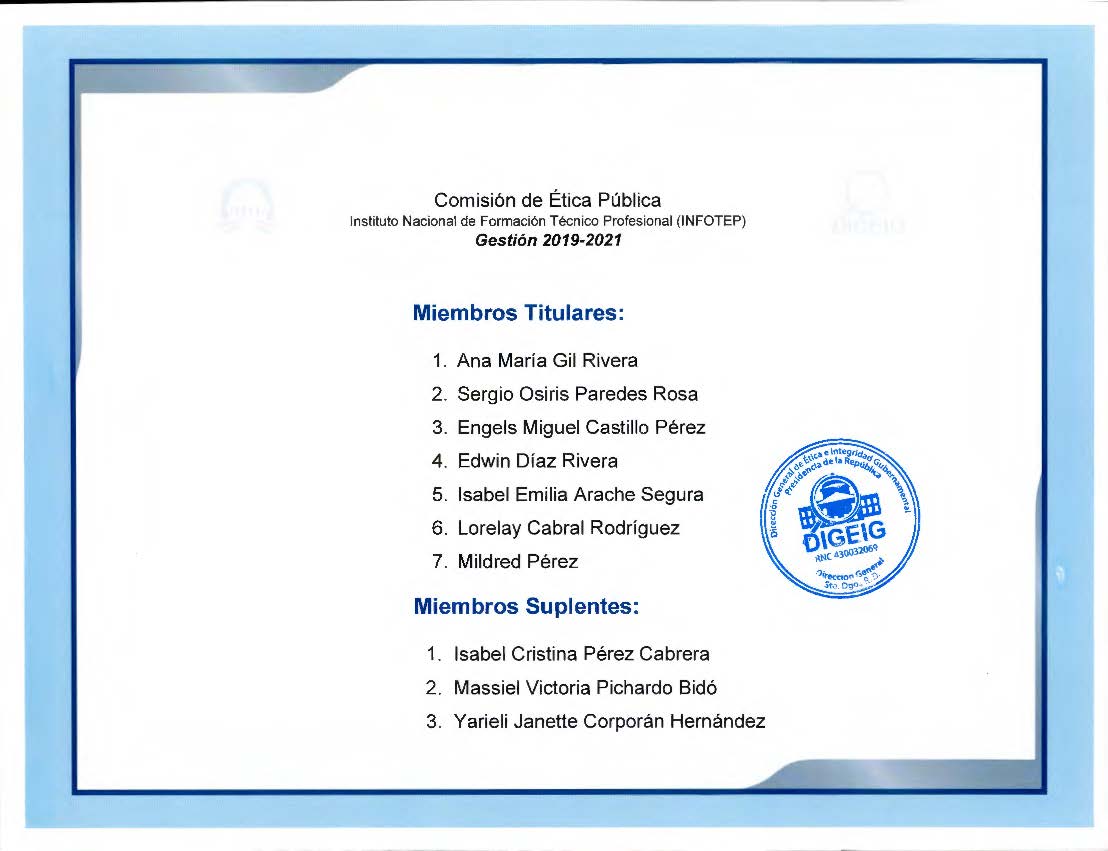 Declaración Jurada Lic. Rafael Ovalles, Director General	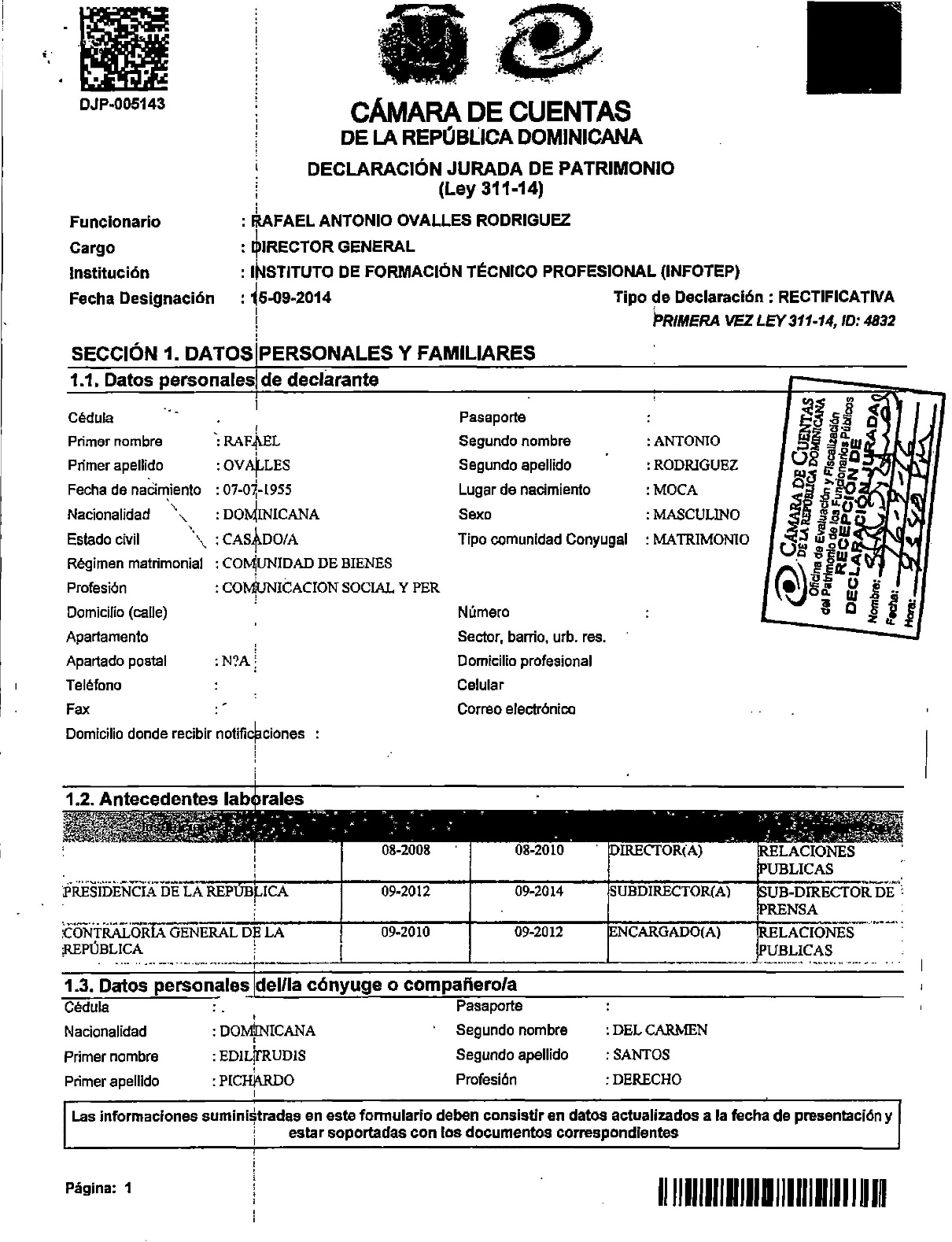 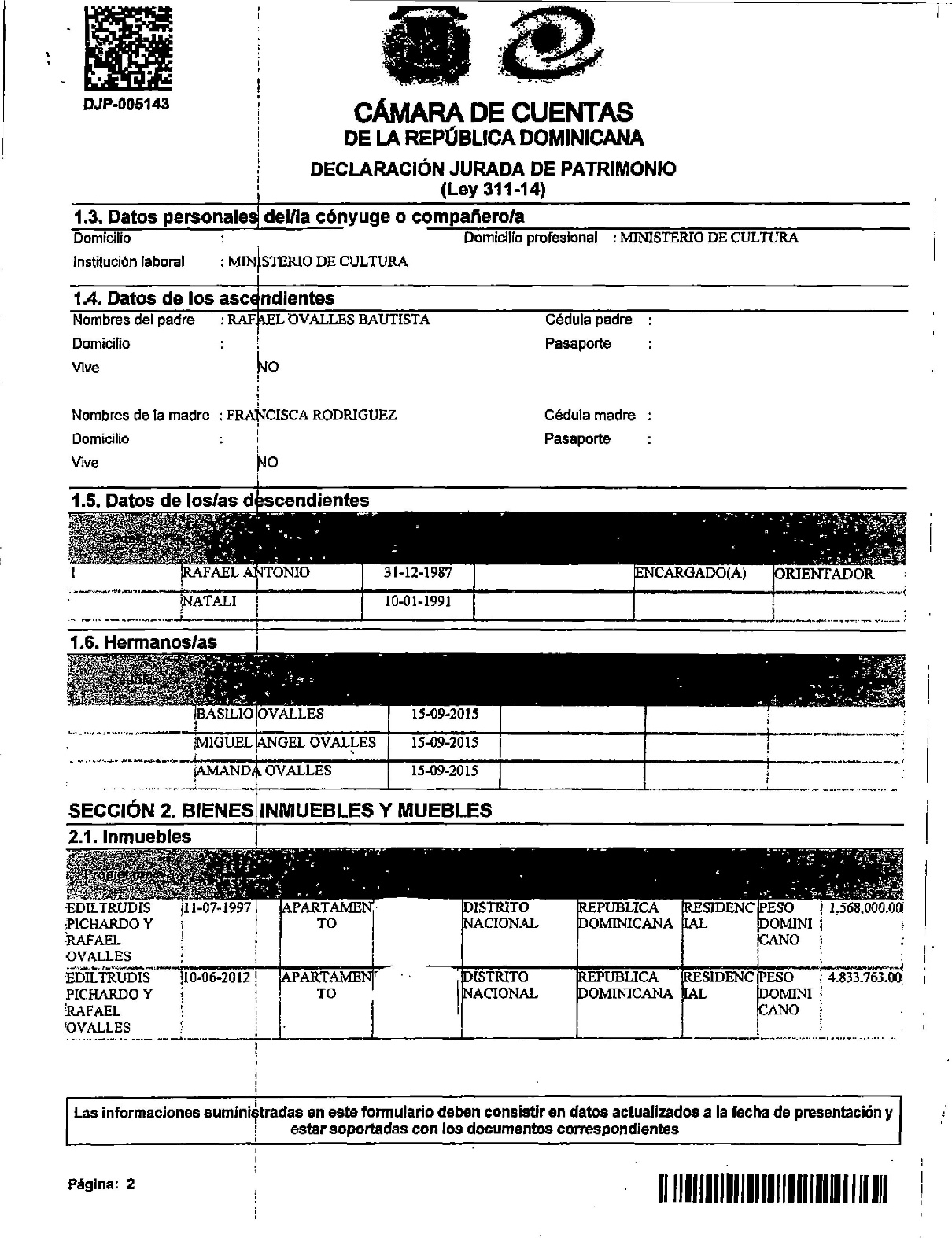 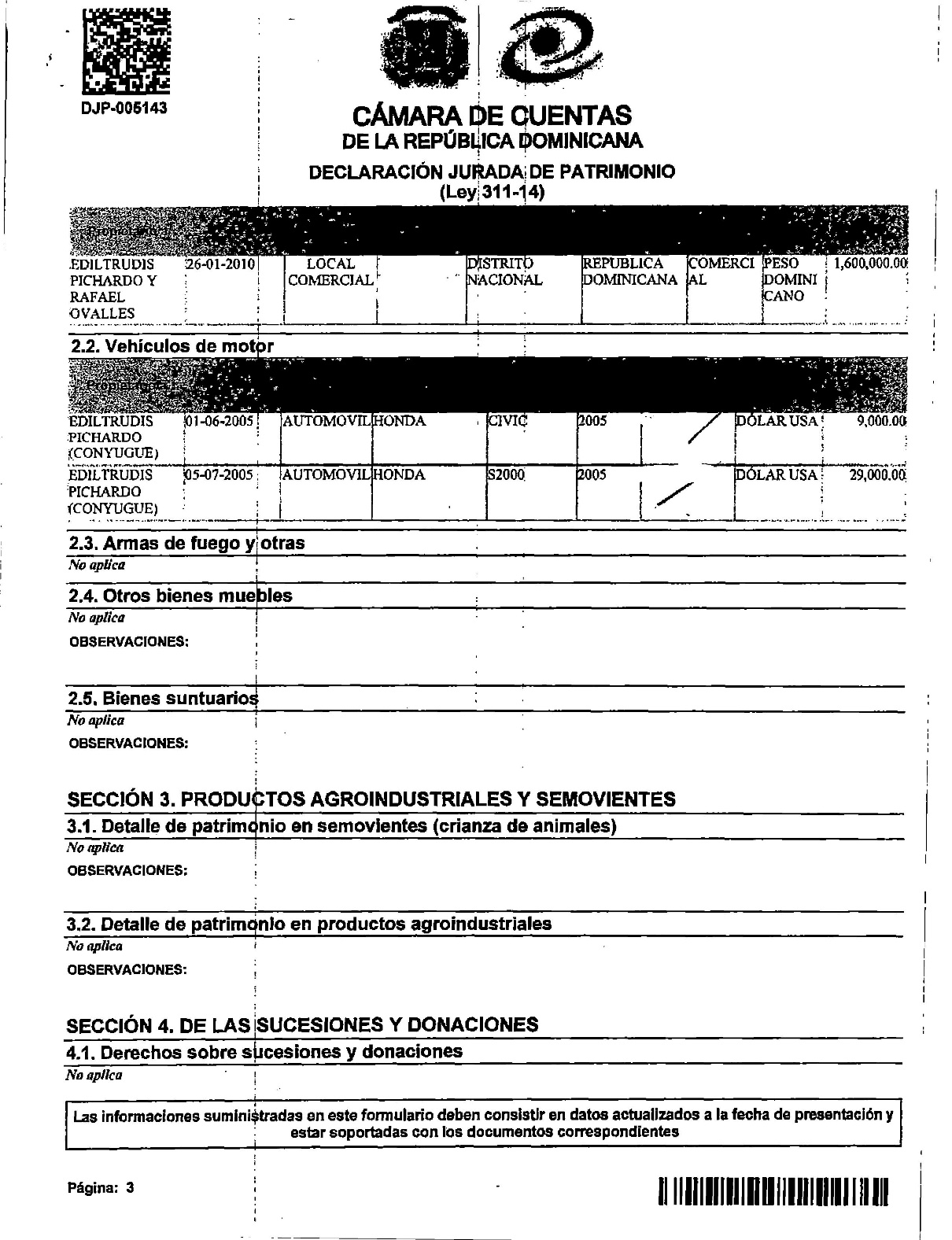 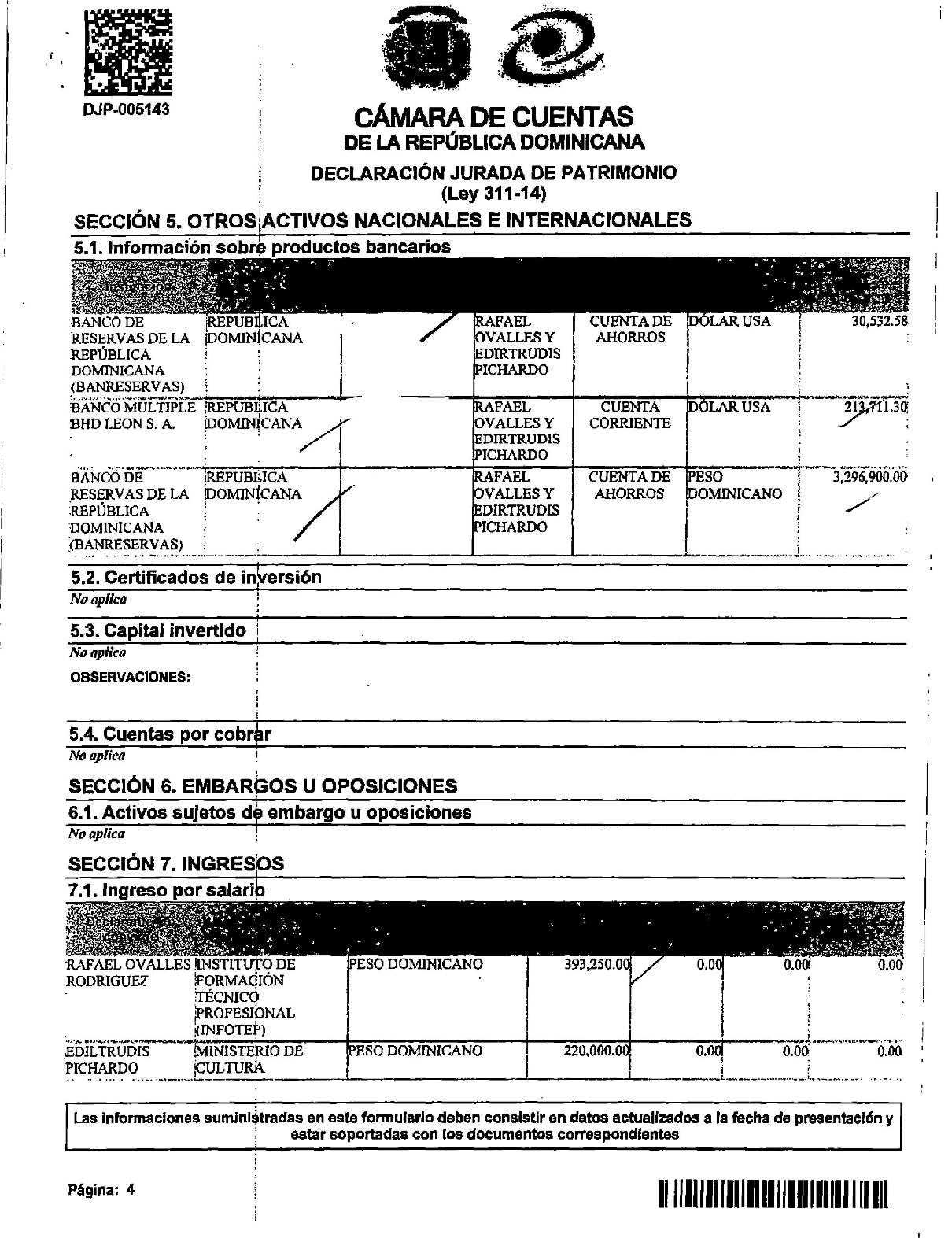 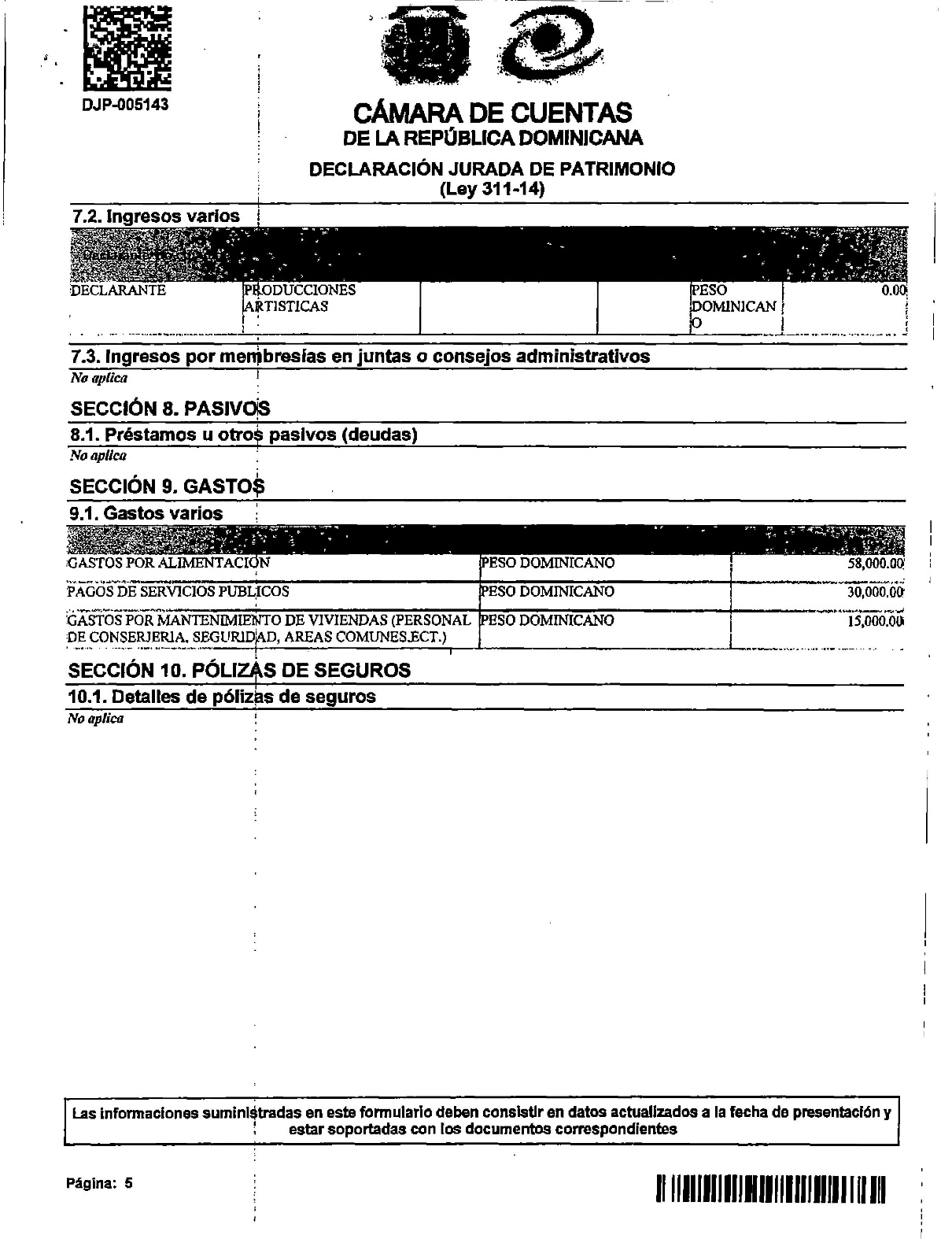 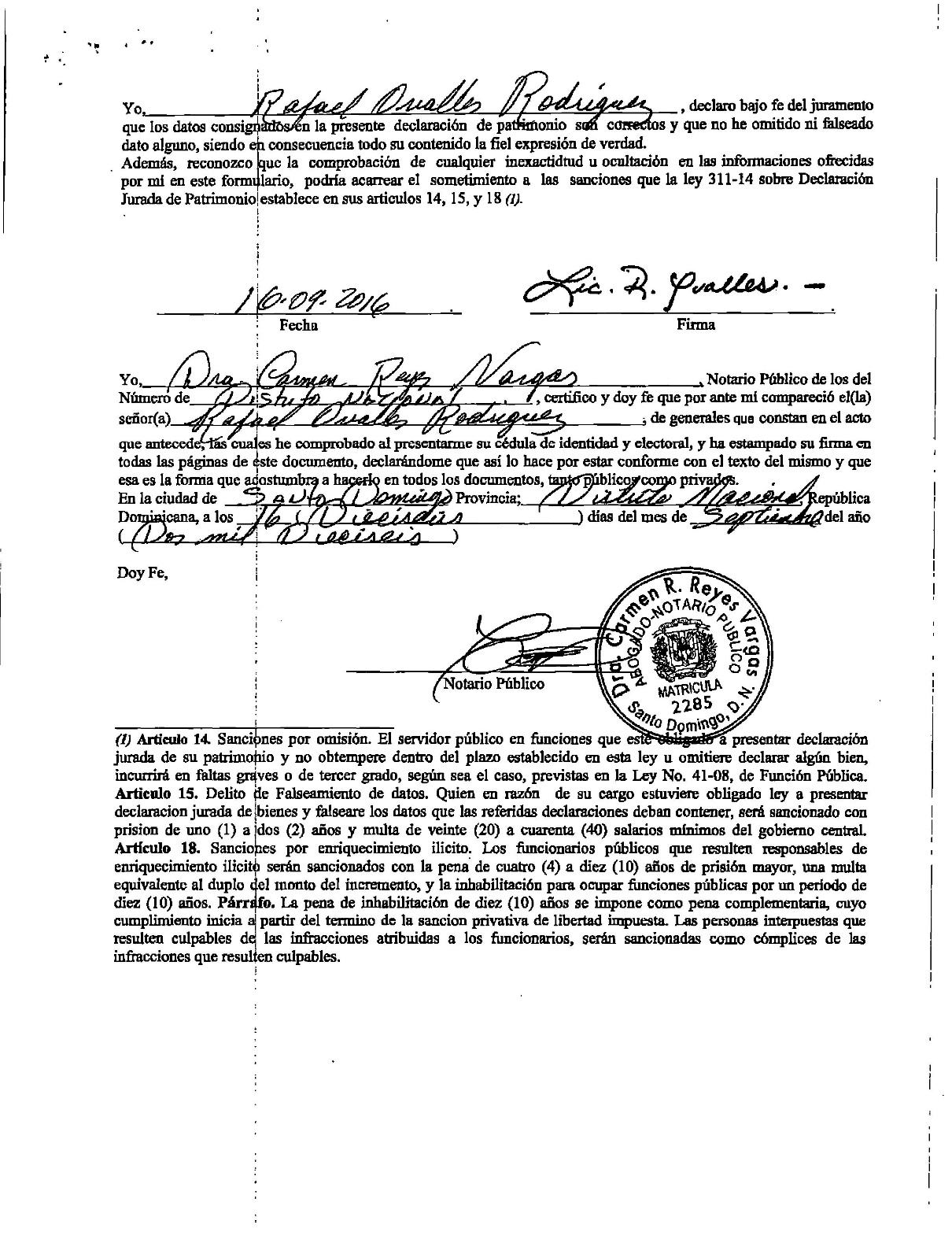 Declaración Jurada Lic. Maira Morla, Subdirectora Gral.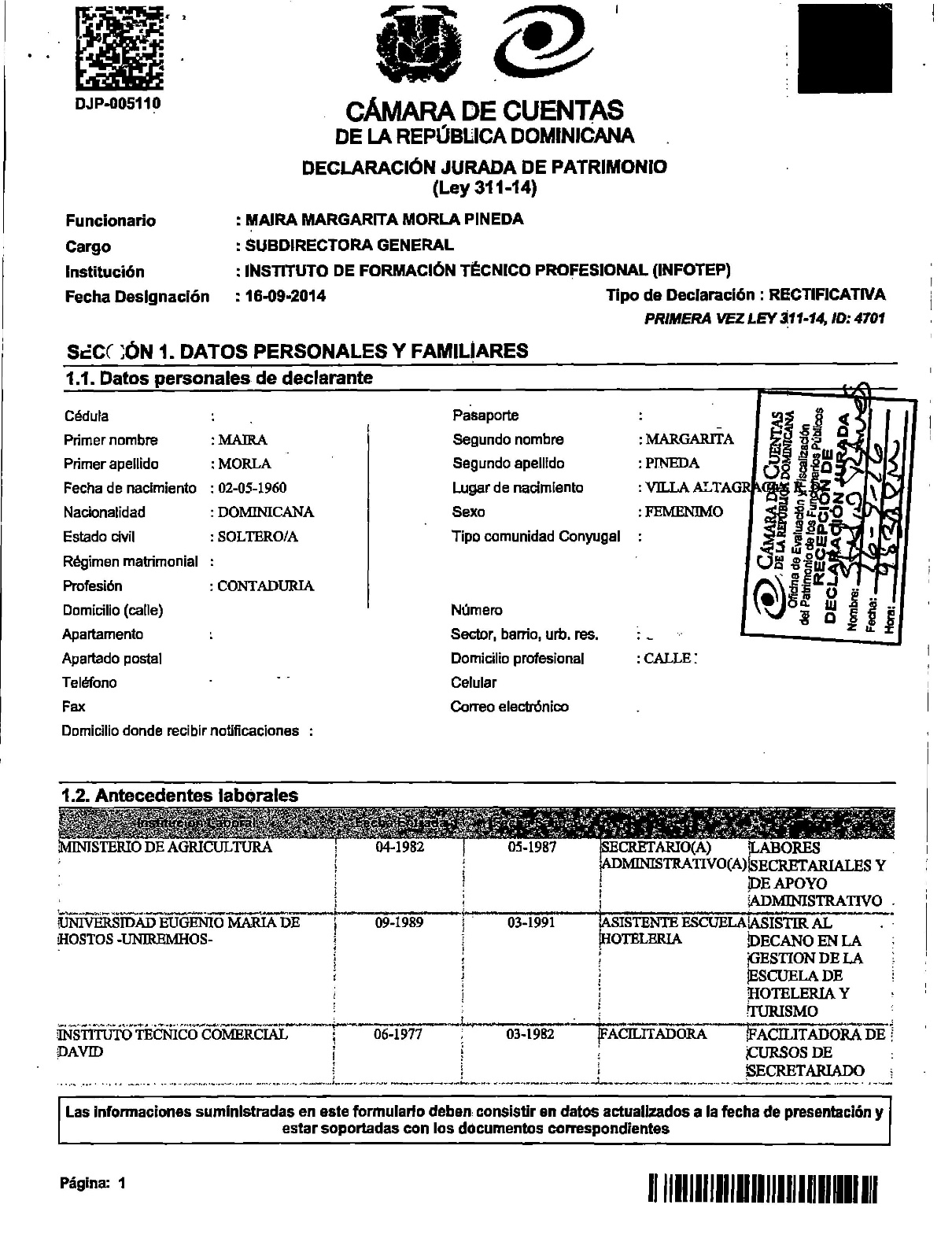 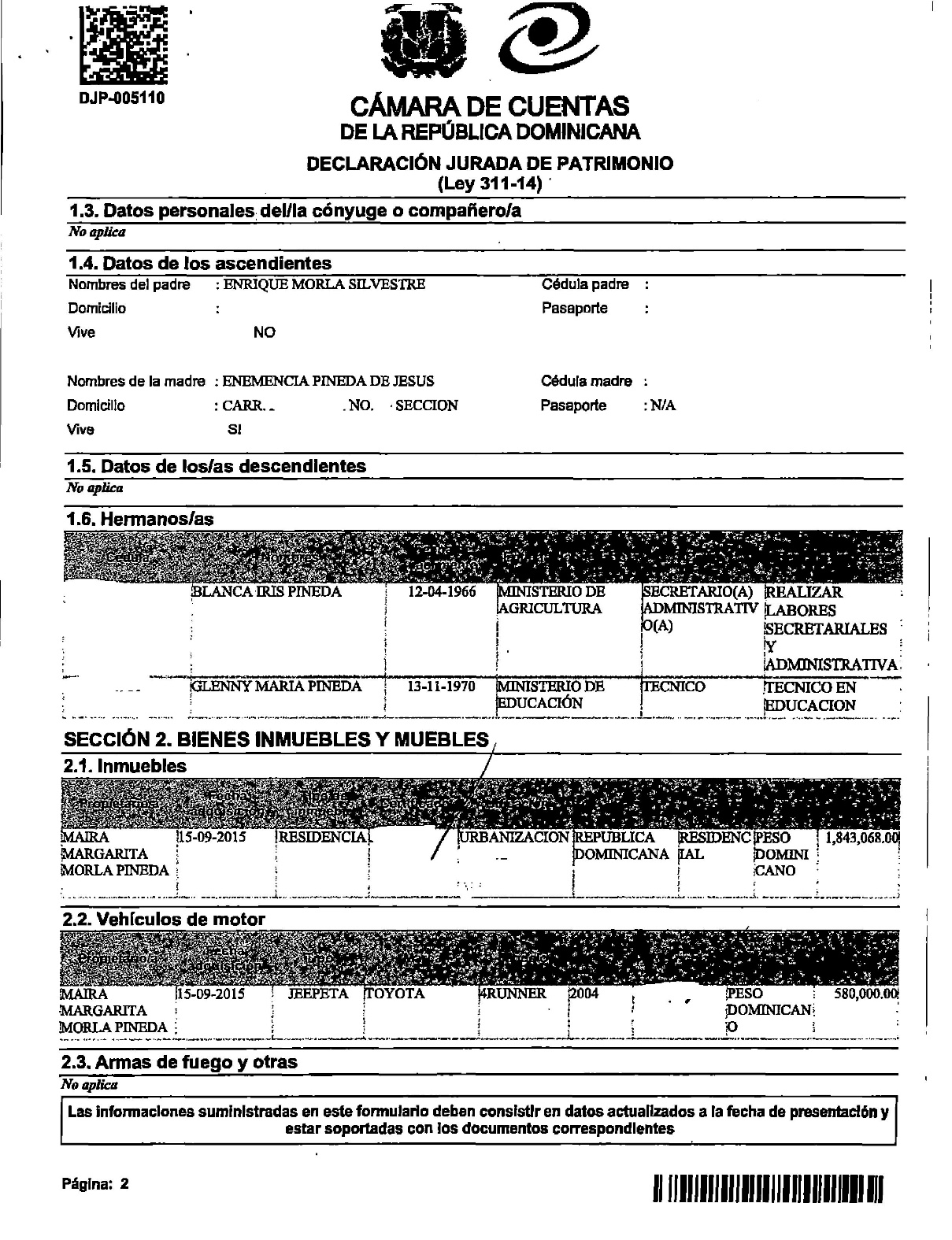 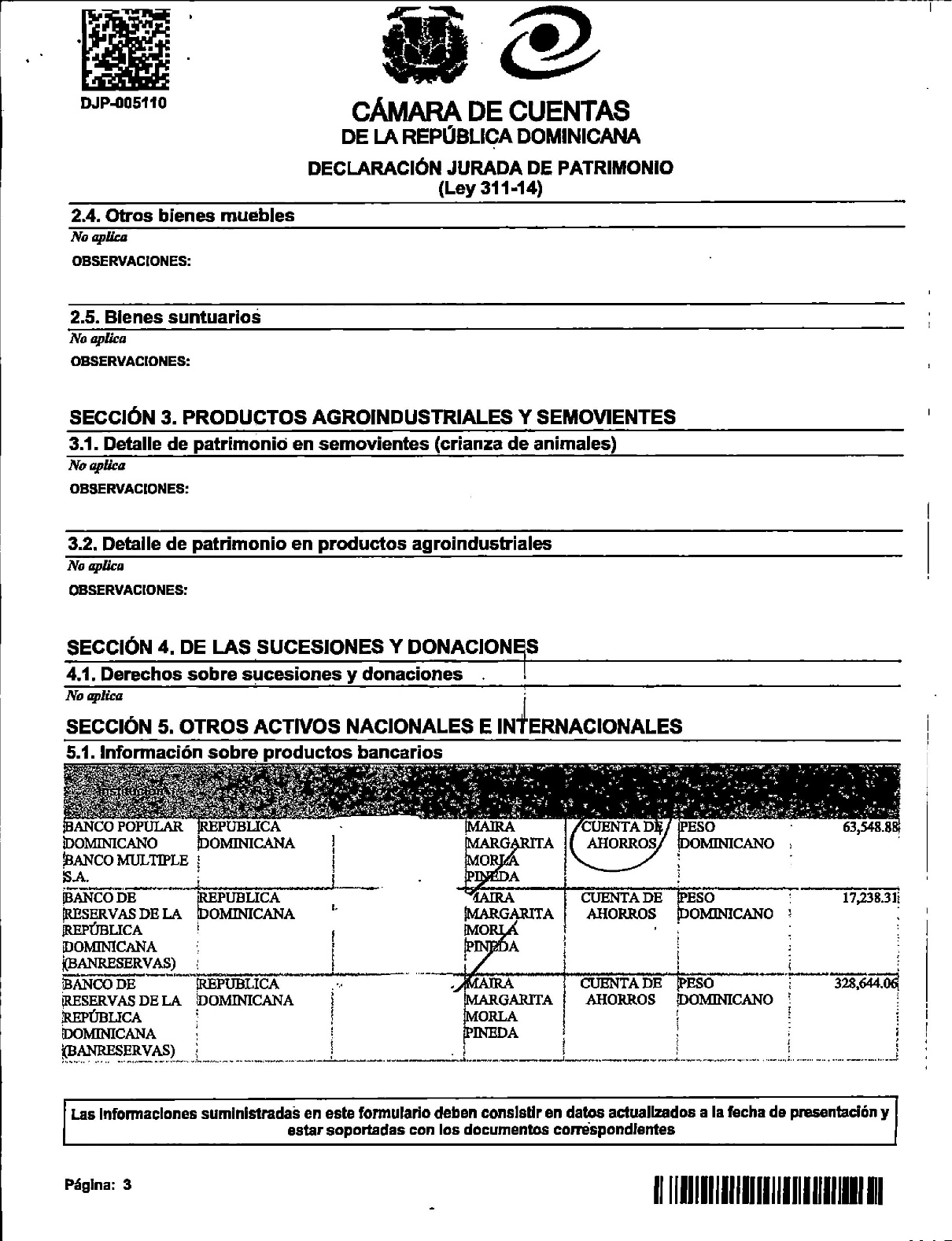 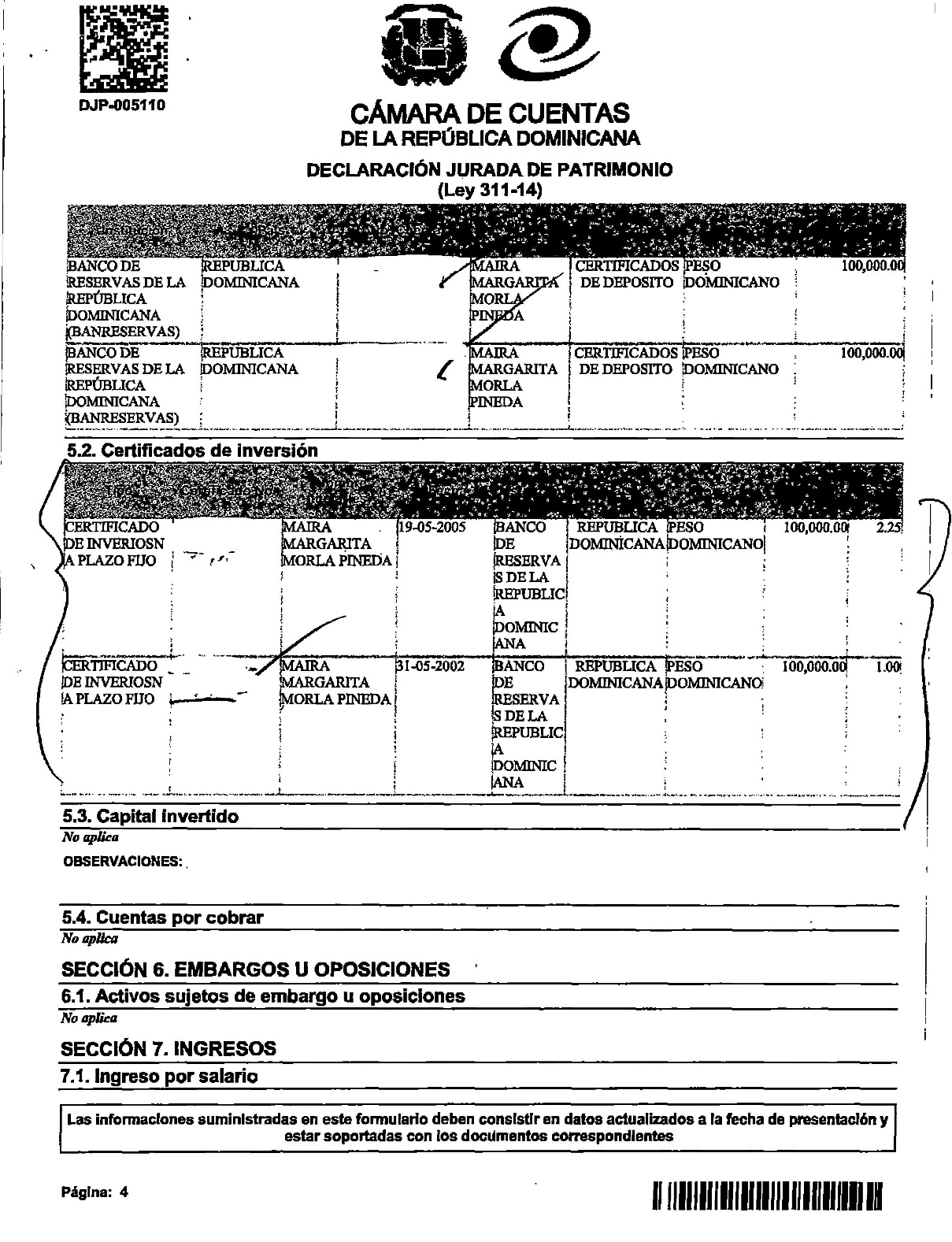 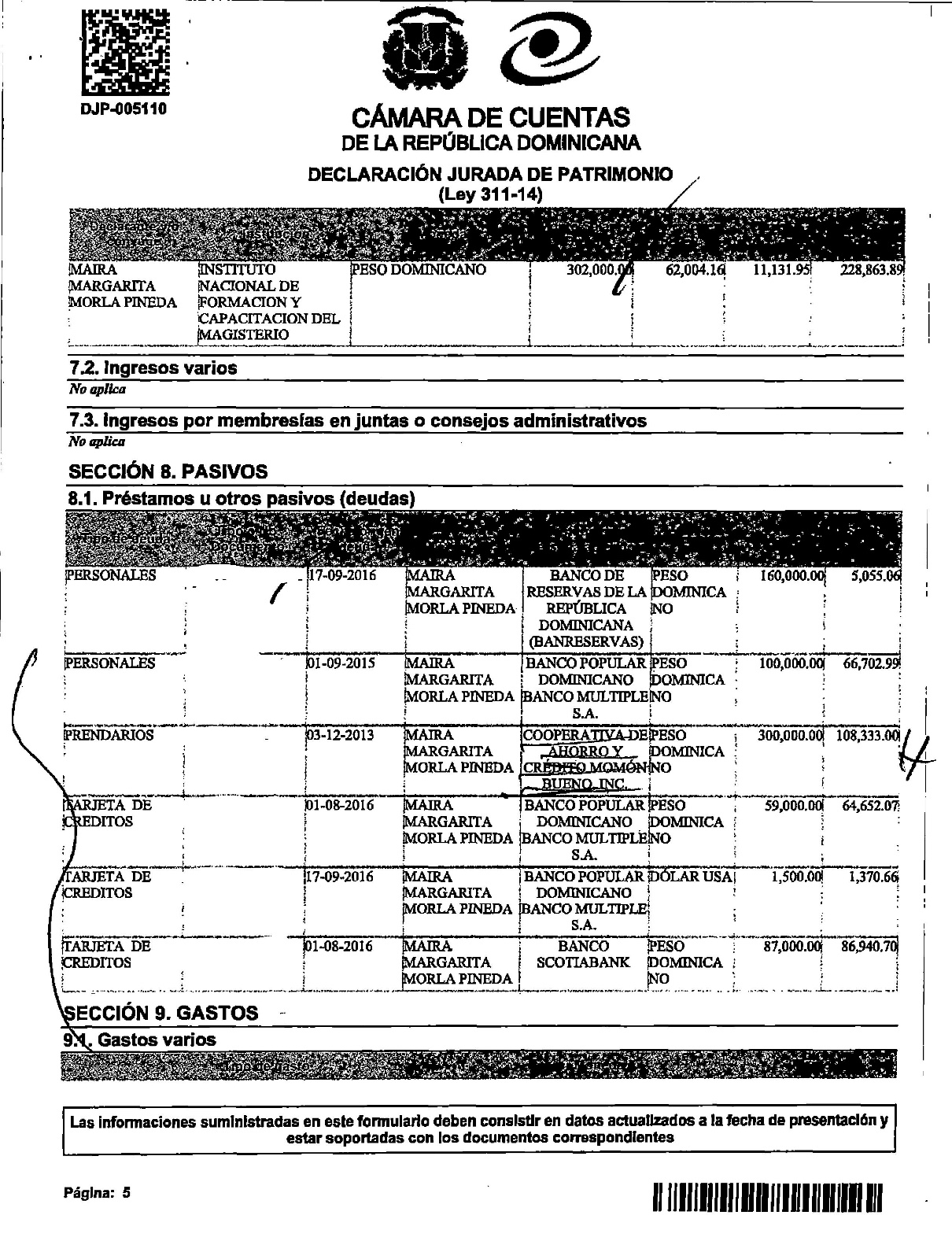 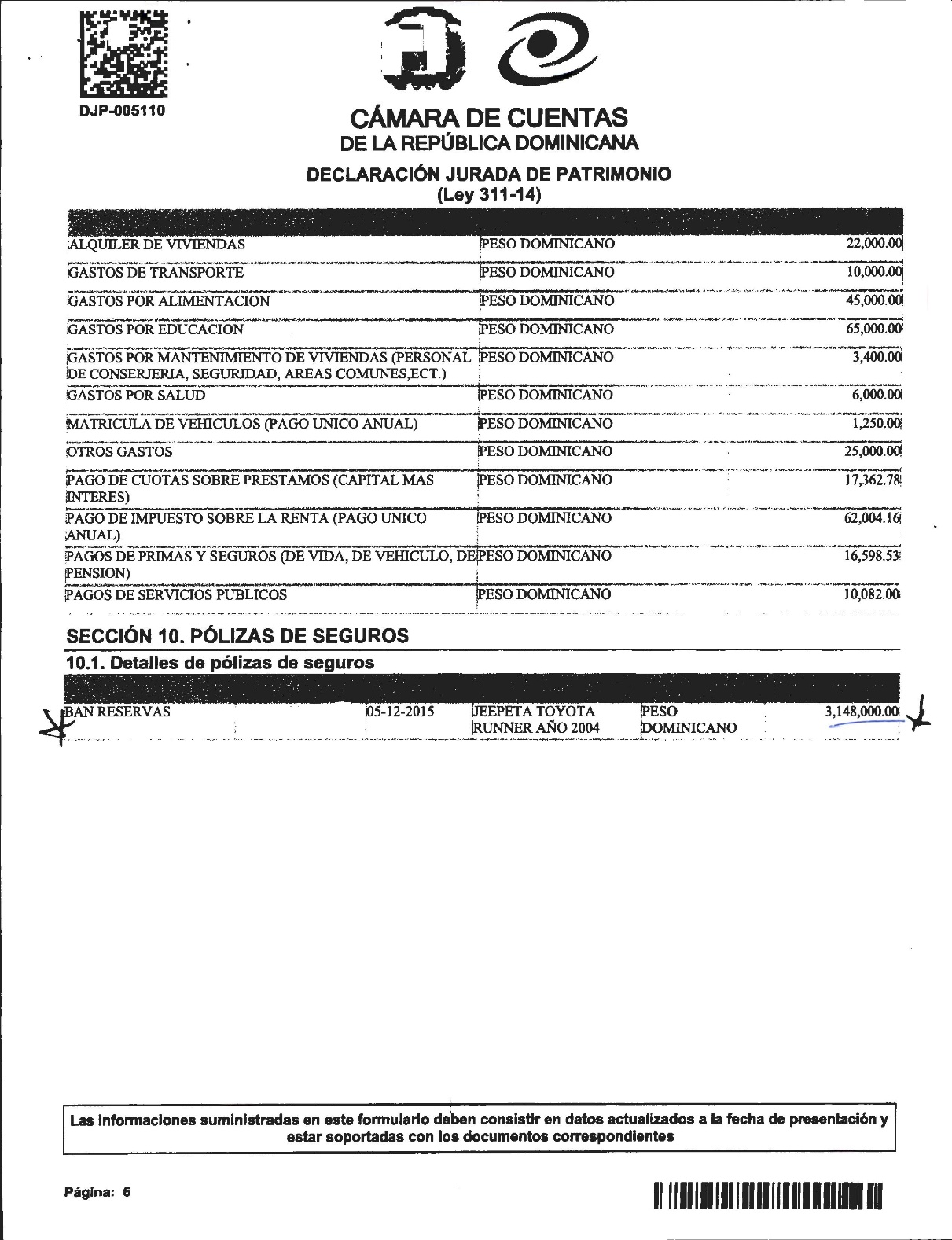 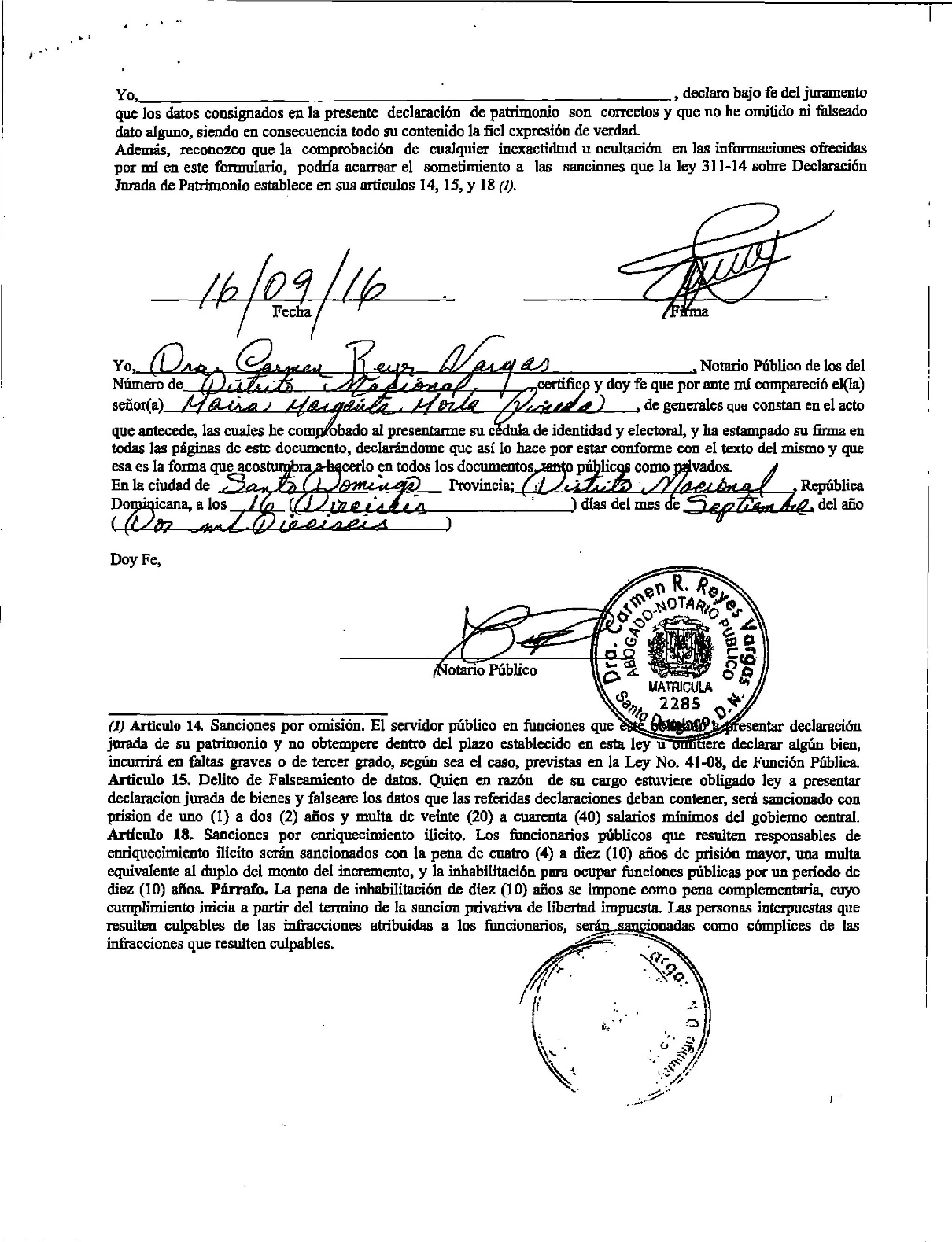 Declaración Jurada Lic. Bilma Erasme, Gerente de Administración y Finanzas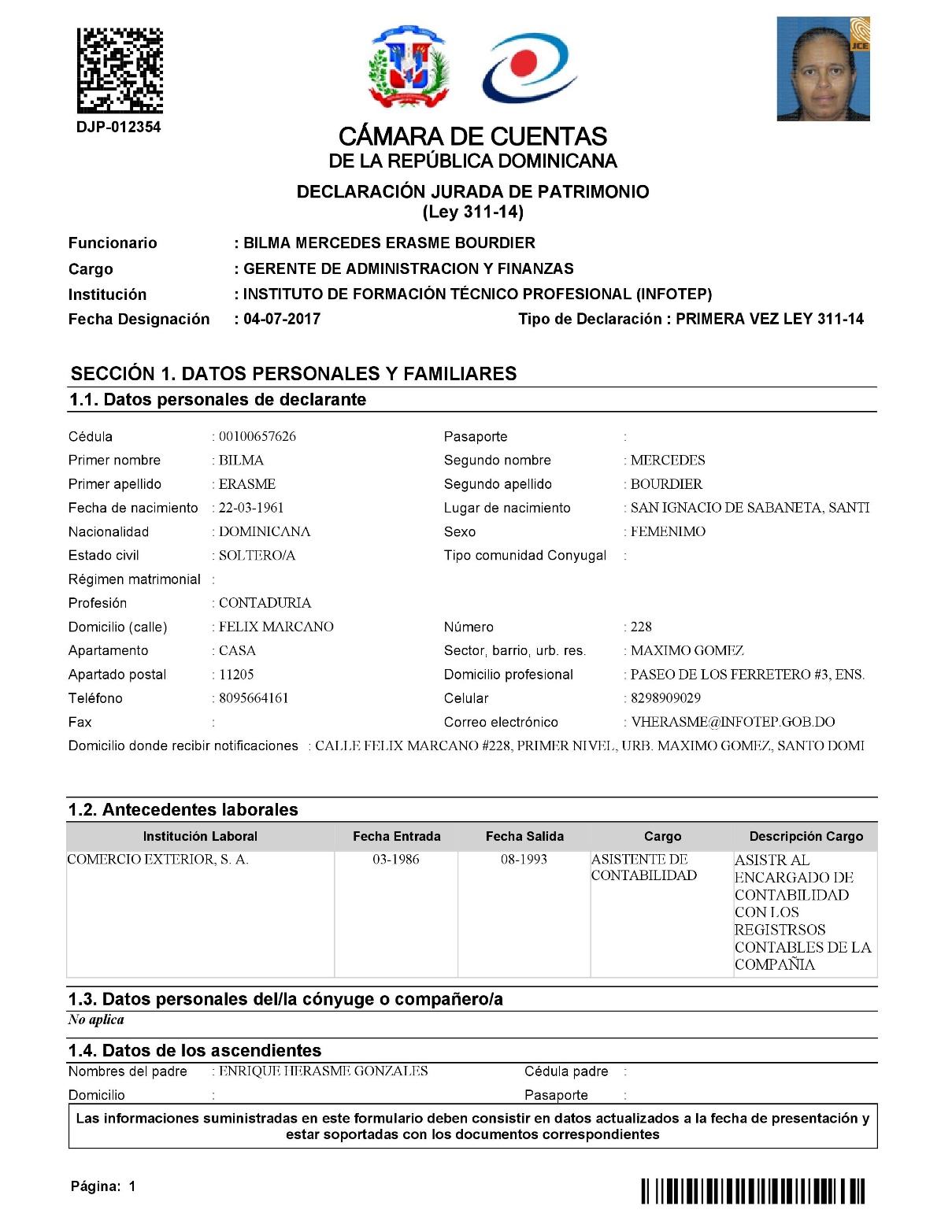 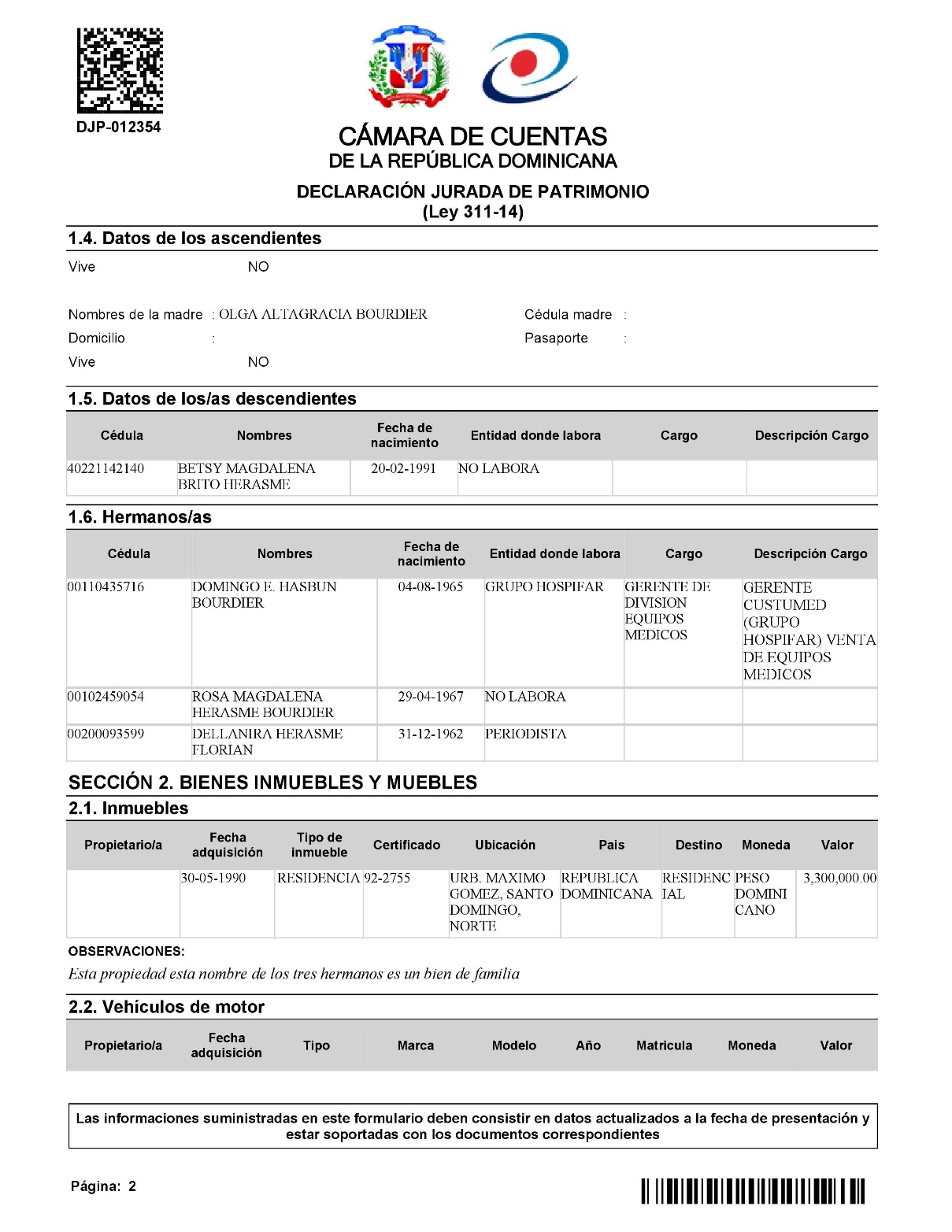 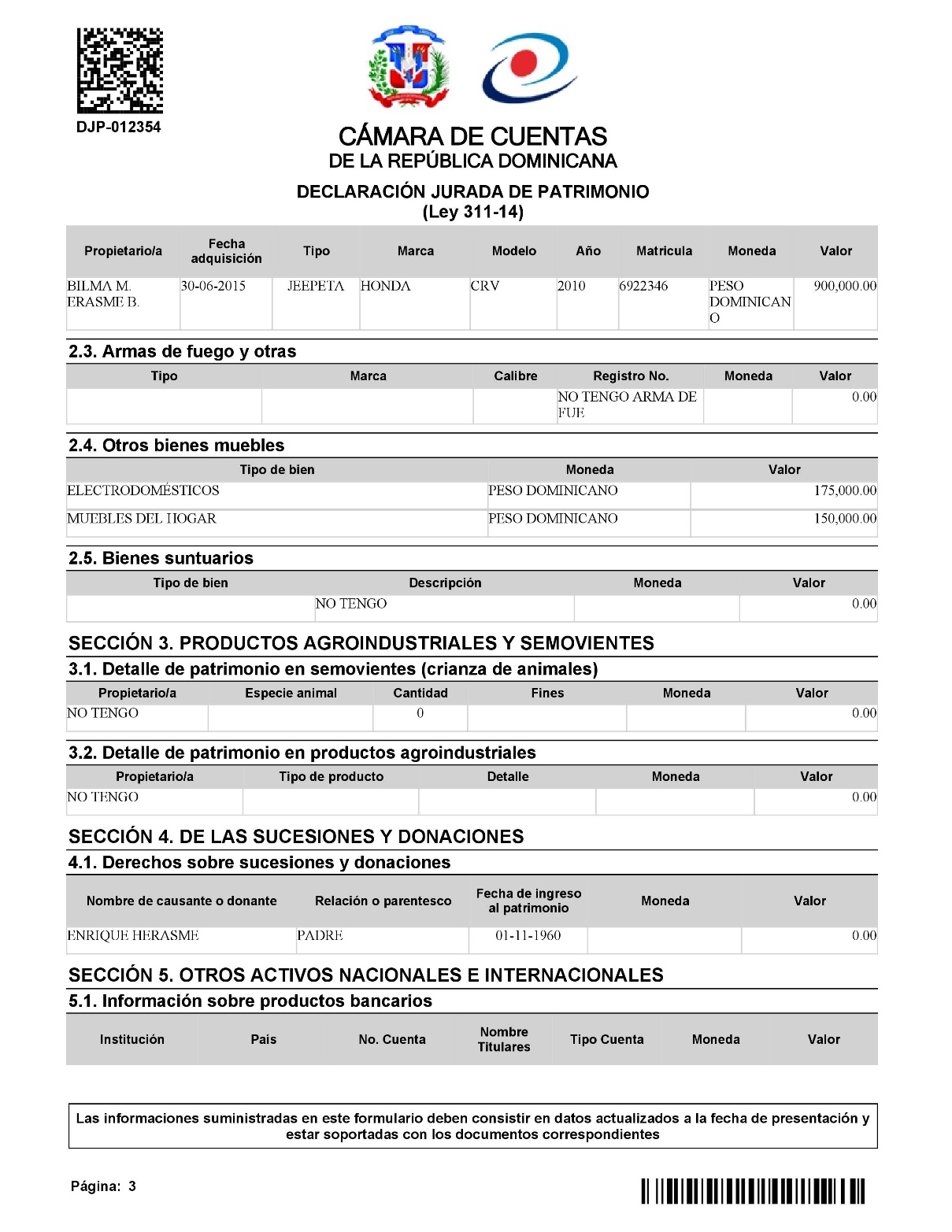 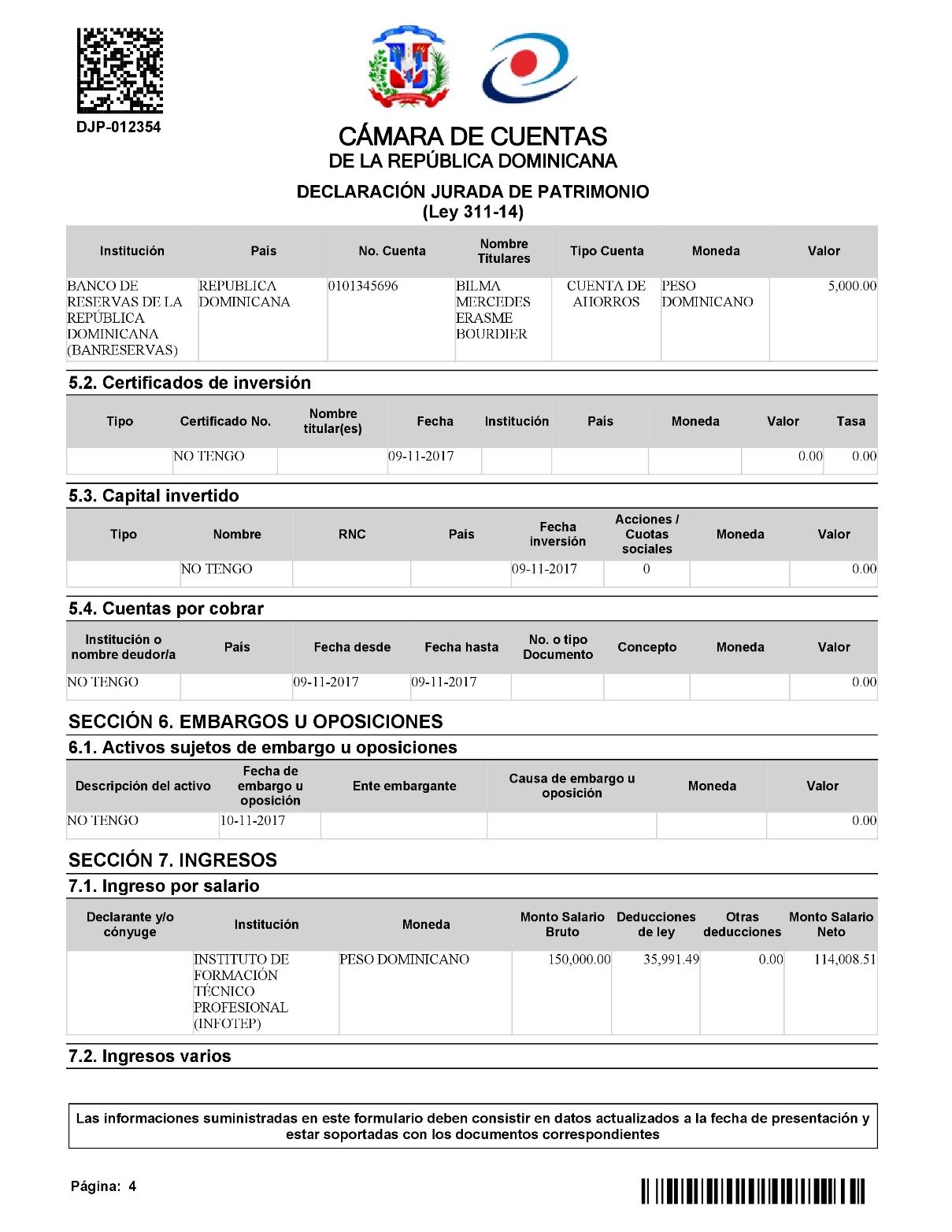 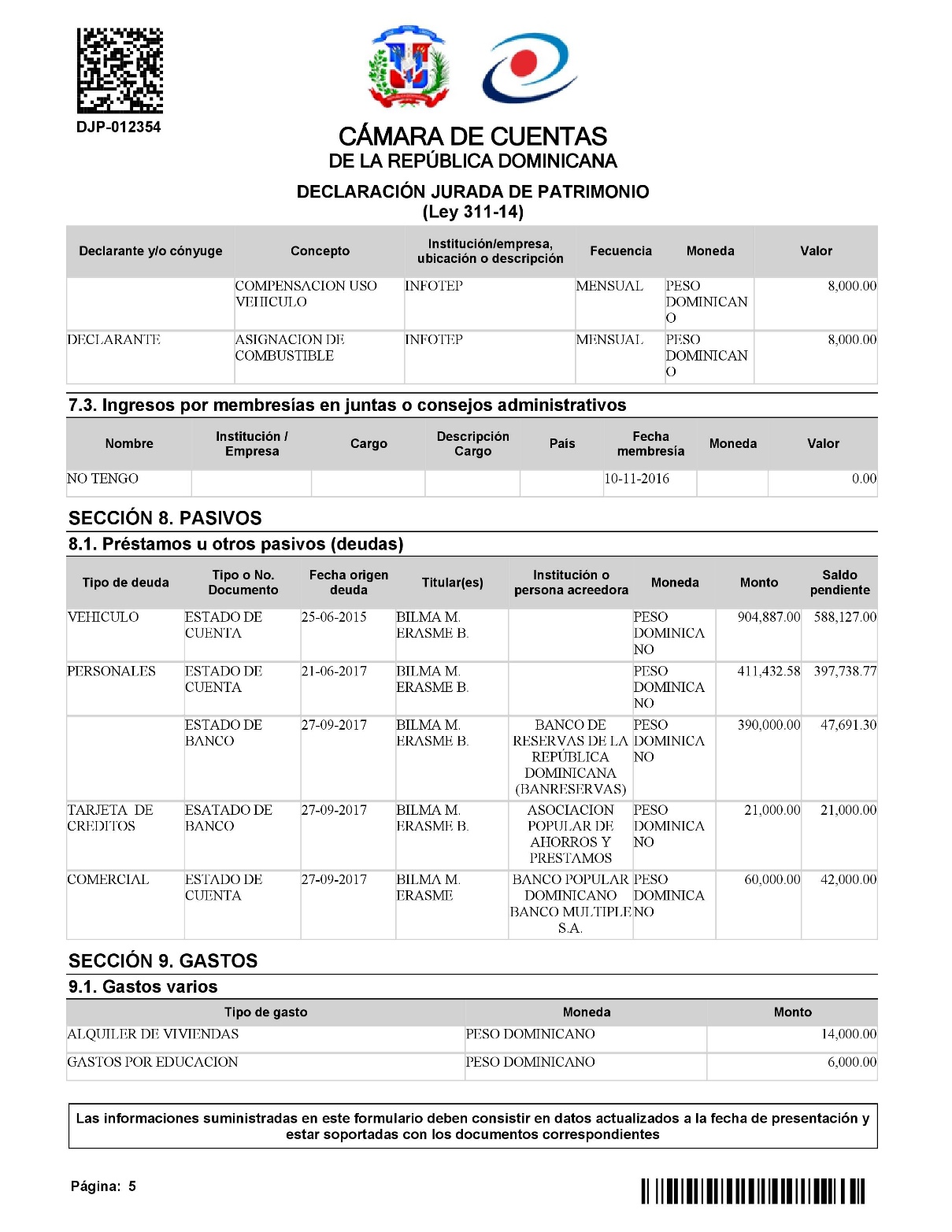 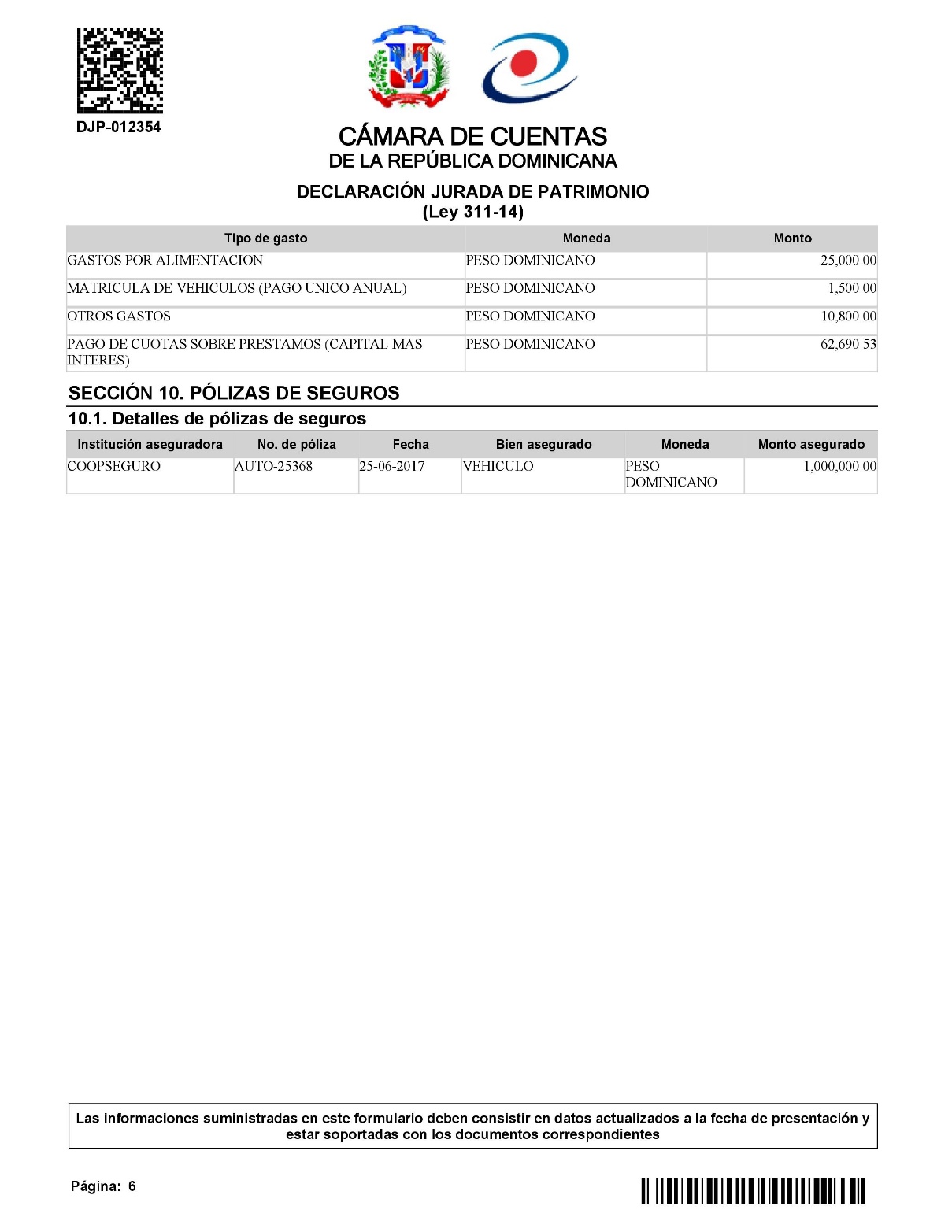 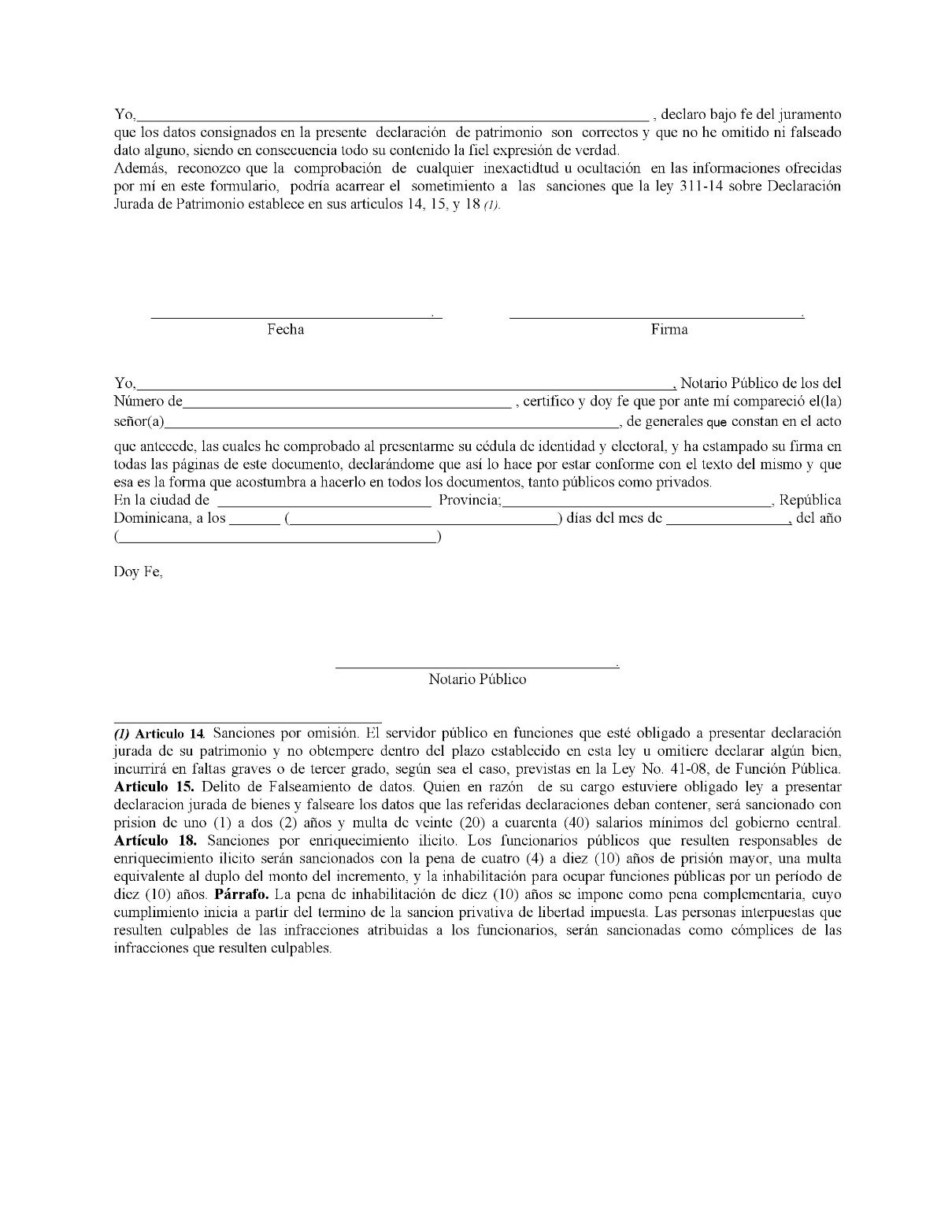 Declaración Jurada Victoria Fernández, Encargada Unidad Compras e Inventario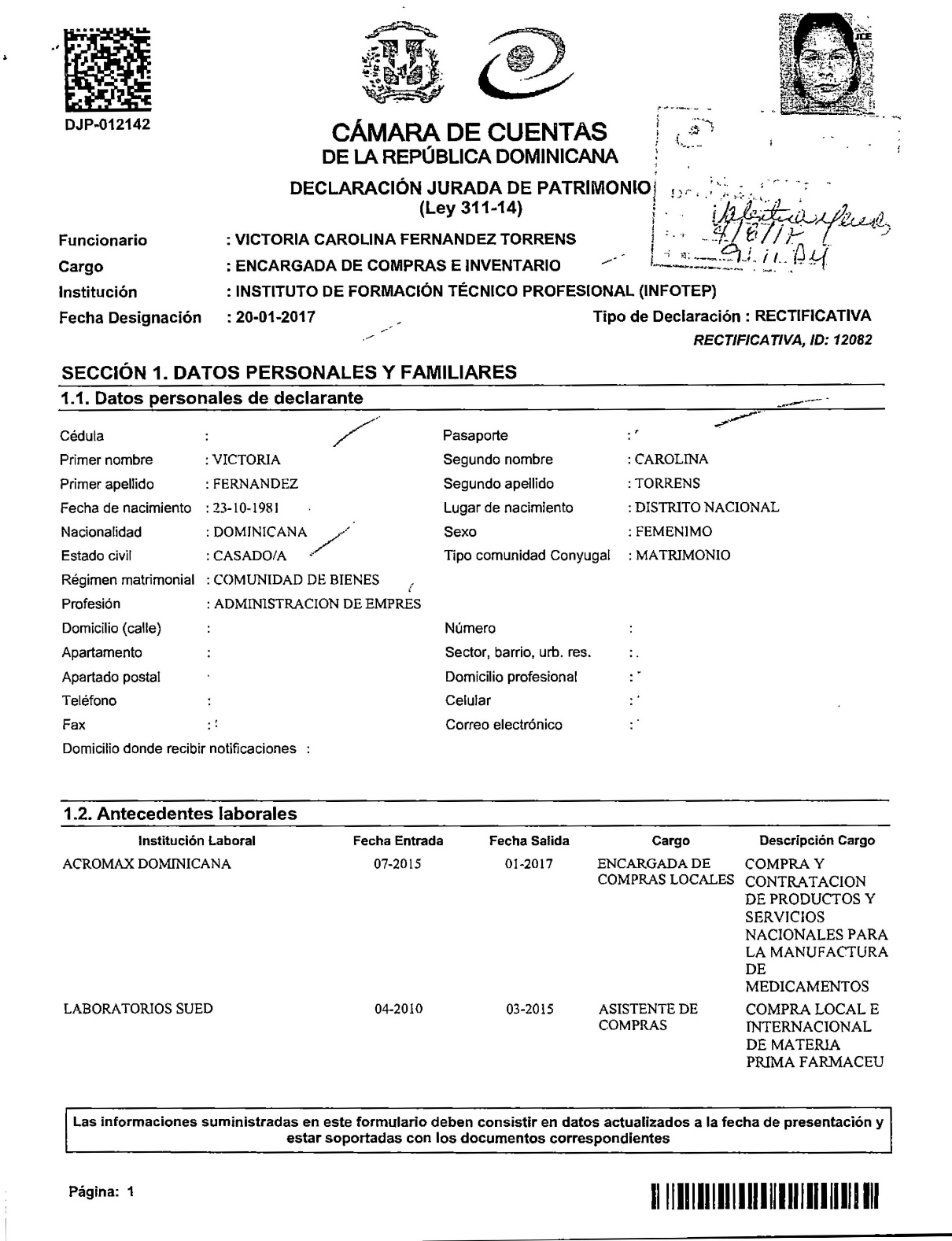 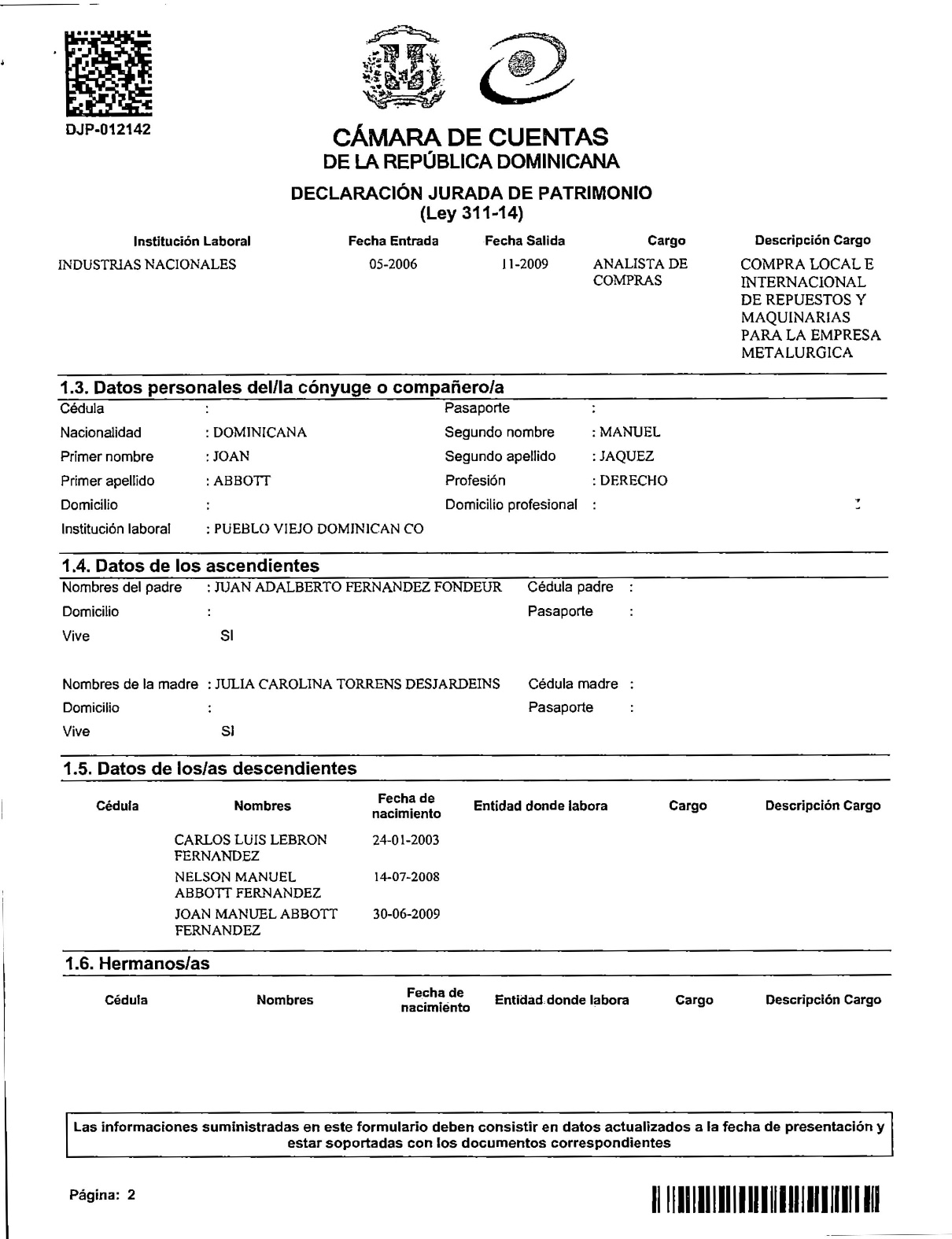 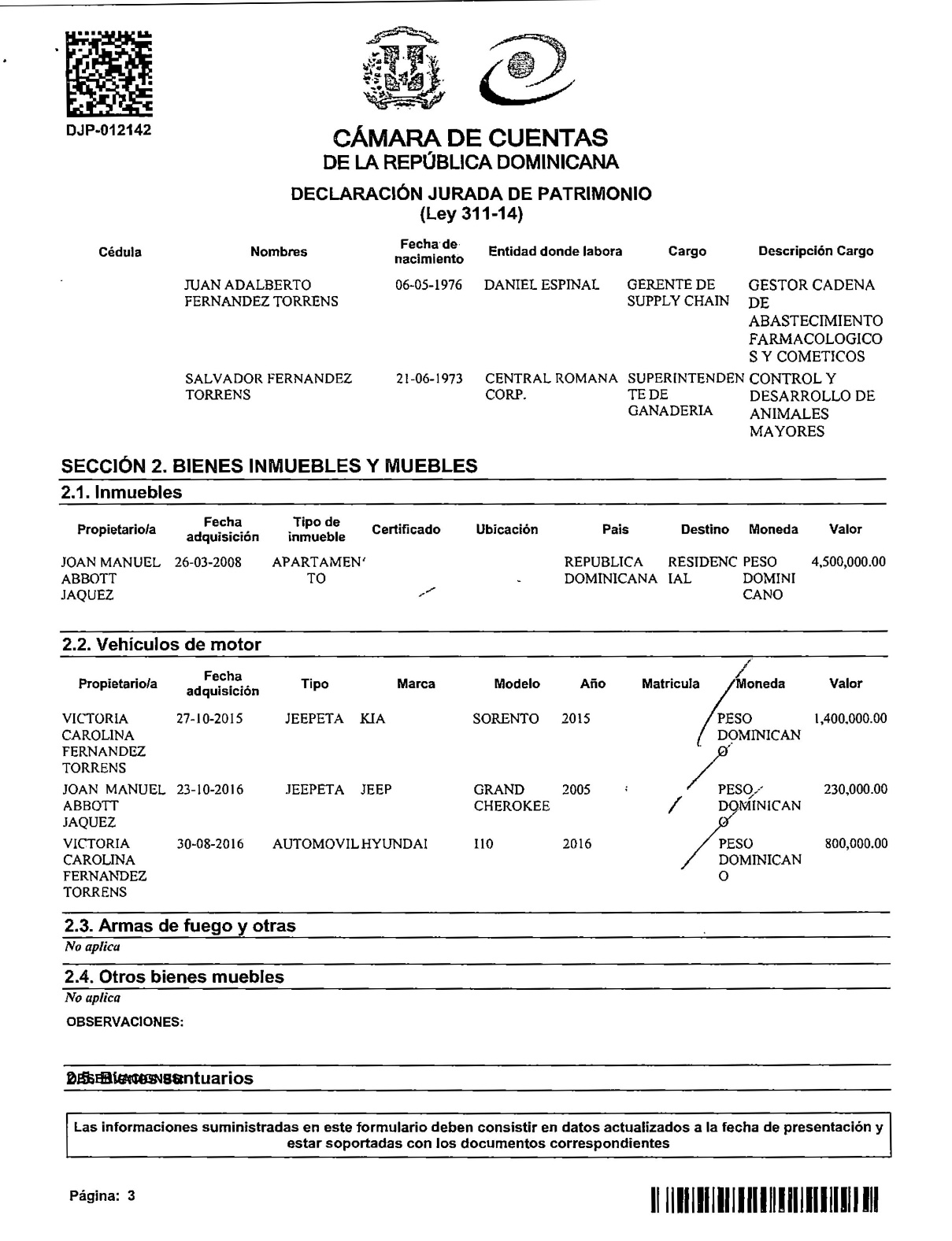 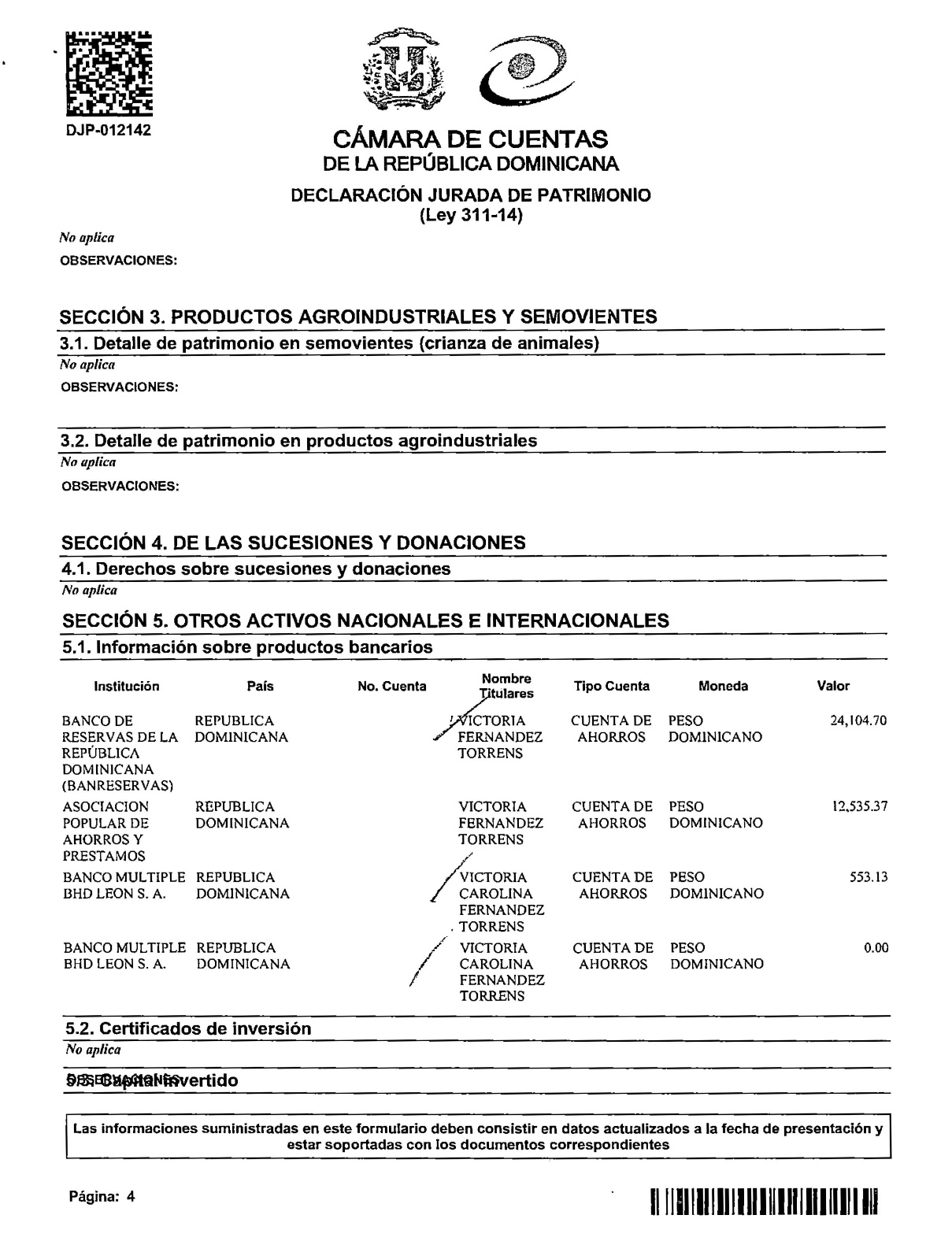 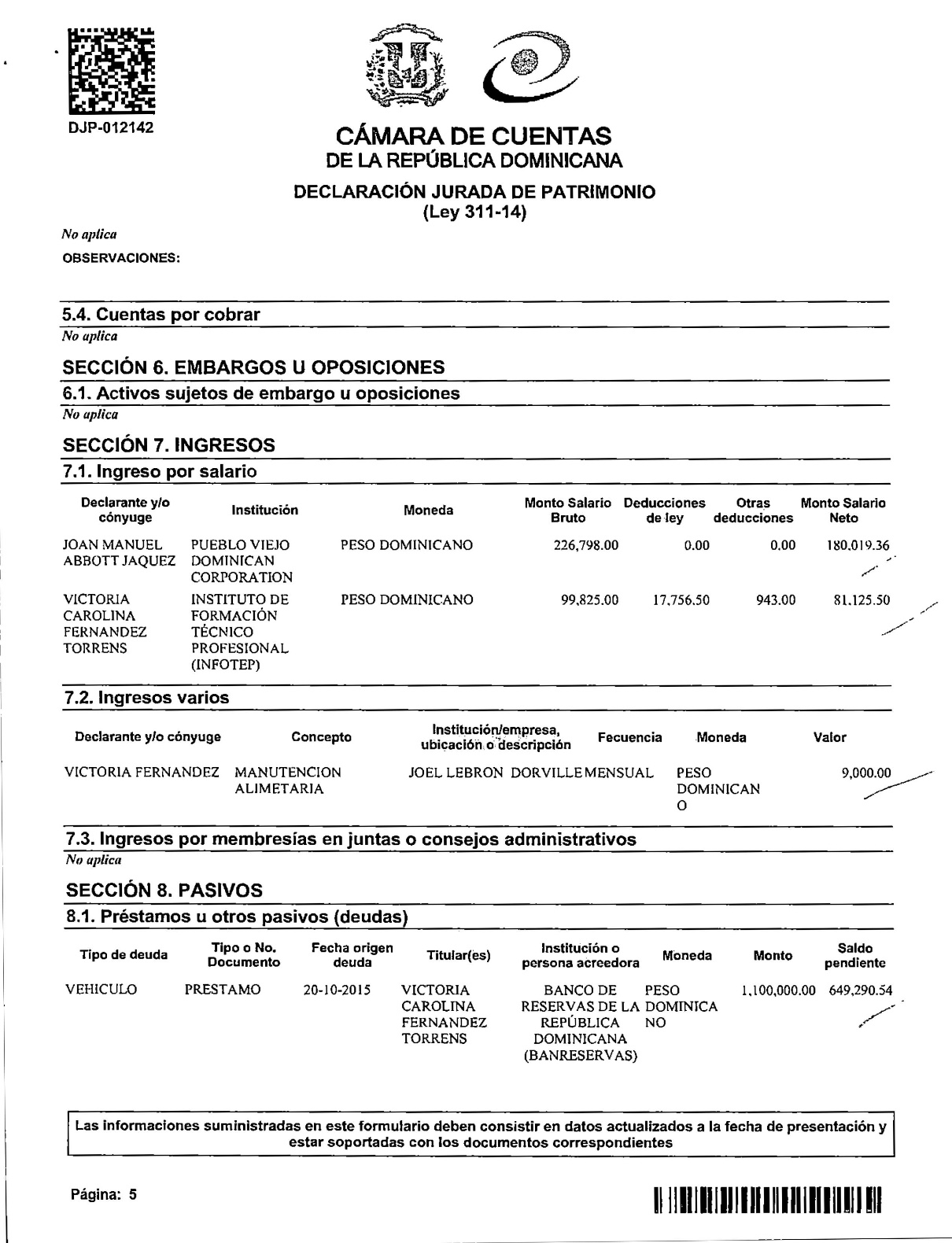 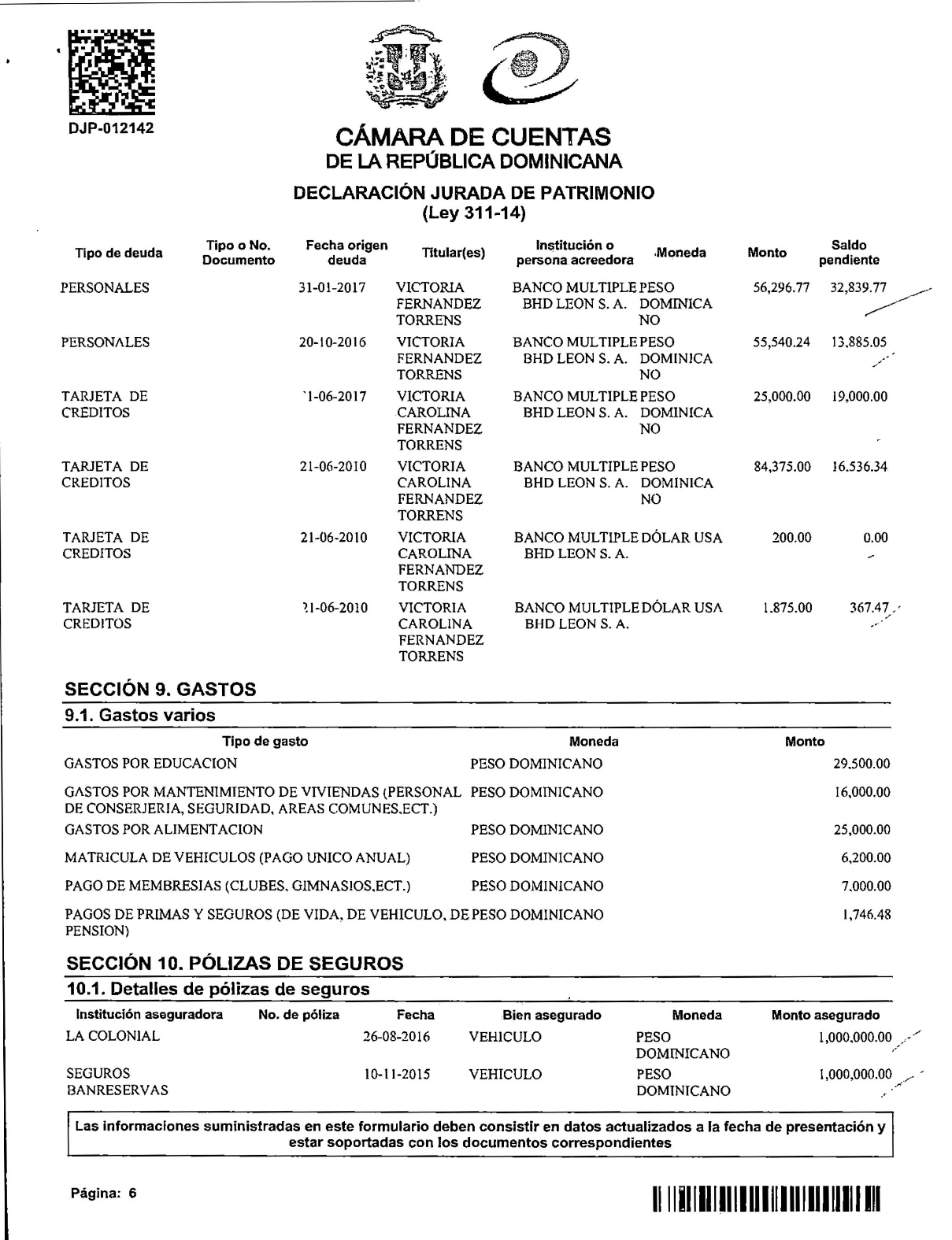 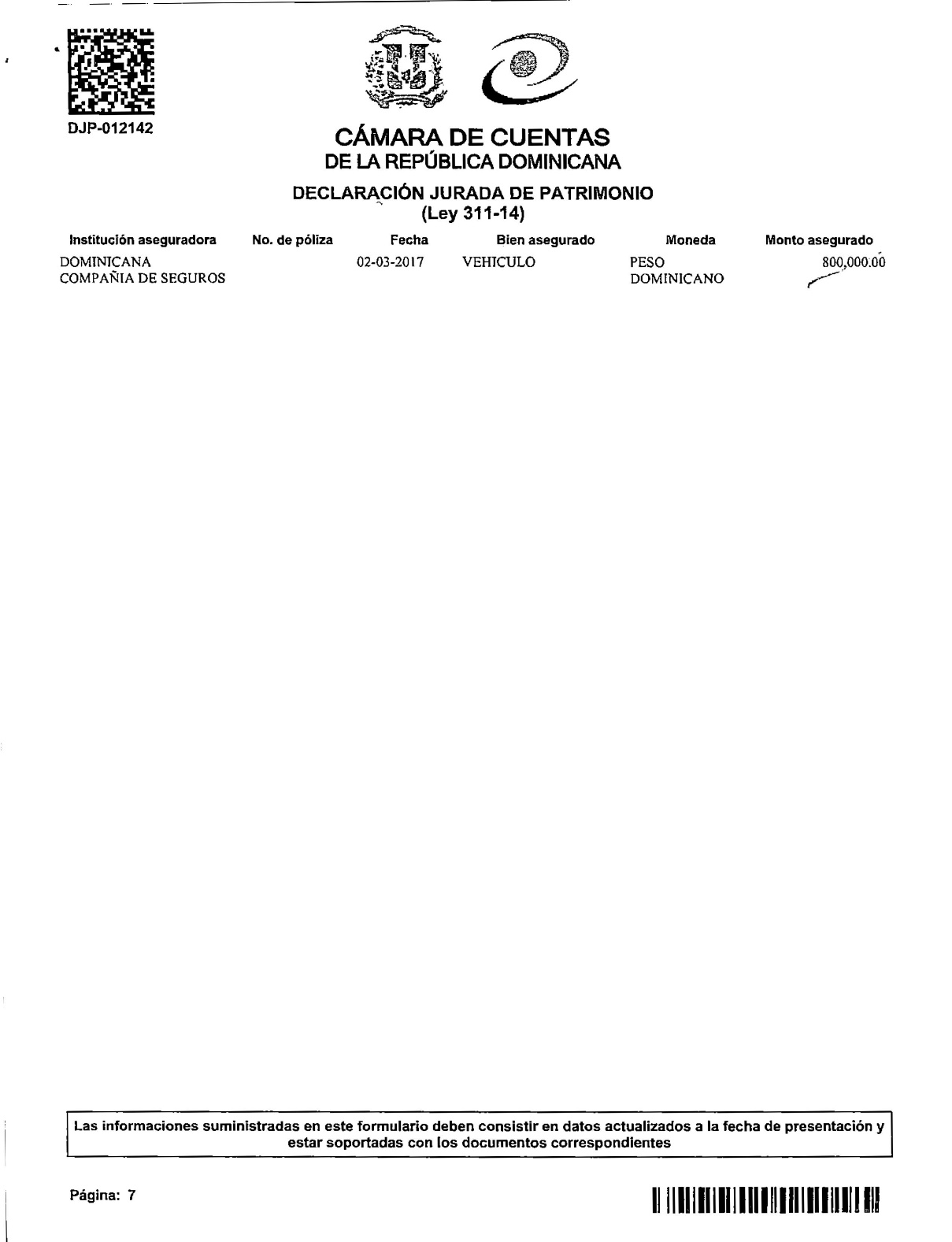 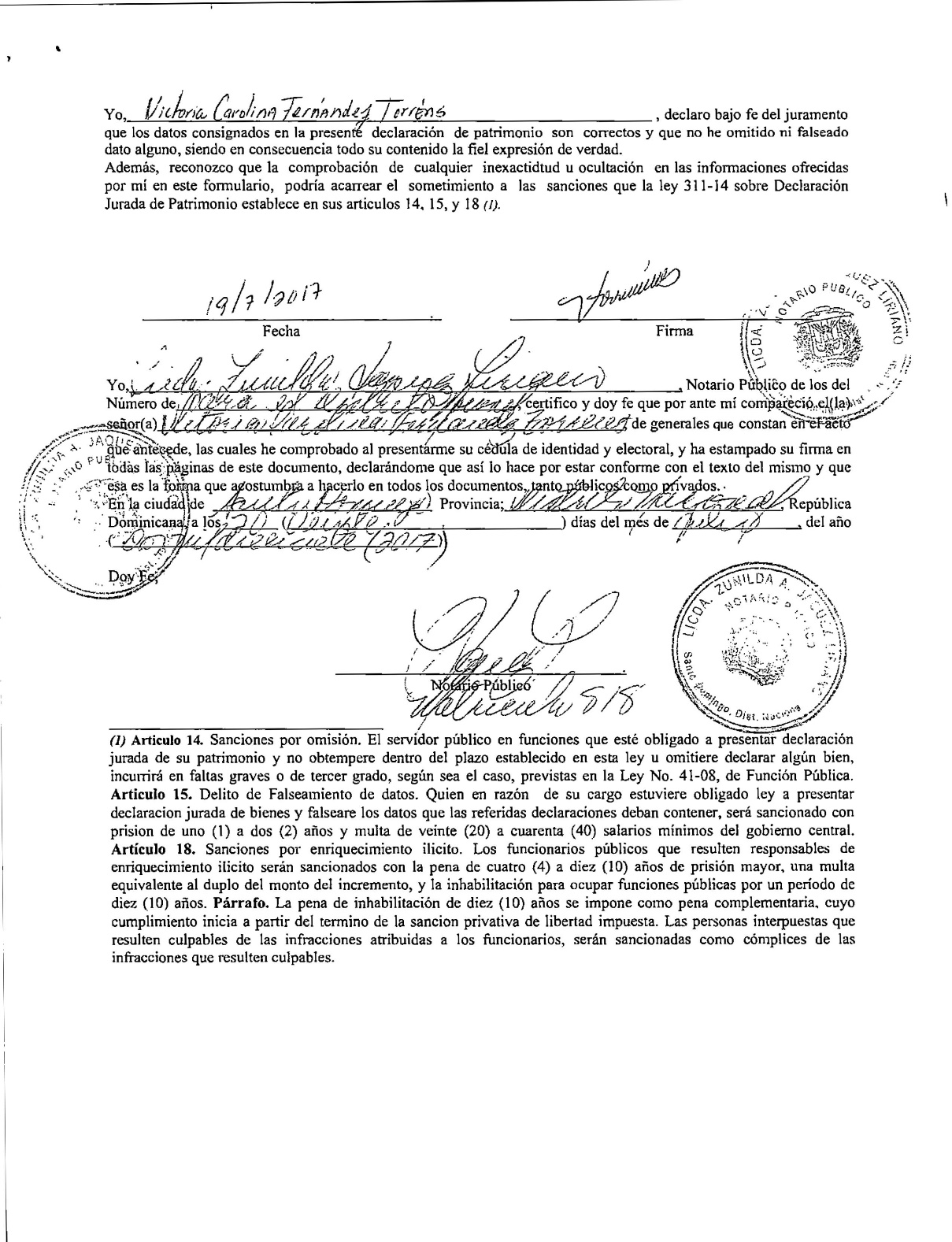 Instituto Nacional De Formación Técnico ProfesionalINFOTEP Departamento FinancieroAnteproyecto Presupuesto Año 2019 (POA) Valores RD$ACTIVIDAD 1DIRECCION Y COORDINACION ADMINISTRATIVAFuente: Gerencia de Administración y FinanzasACTIVIDAD 2ASESORIA Y ASISTENCIA TECNICAFuente: Gerencia  de Administración y FinanzasACTIVIDAD 3CAPACITACION, PERFECCIONAMIENTO Y ESPECIALIZACION PARA LOS TRABAJADORESFuente: Gerencia de Administración y Finanzas Rafael OvallesDirector General Juan Matos Florián Gerente Regional Central Maira MorlaSubdirectora General Arisleyda TineoGerente Regional NorteAracelis DislaGerente de Control Interno Oscar Roa DipréGerente Regional SurBilma ErasmeGerente de Administración y Finanzas Bernardo Orlando AlmonteGerente Regional Este Ondina MarteGerente Planificación Estratégica e Inteligencia InstitucionalDesiree MartínezGerente de Comunicaciones y Mercadeo  Maura CorporánGerente de Normas y Desarrollo DocenteMisthania MatosGerente de Gestión de Calidad Rayza PichardoGerente de Apoyo CompetitividadEdgar PimentelGerente de Recursos Externos y Relaciones InternacionalesRamona MejíaGerente de Validación y Certificación Roberto PichardoGerente de Tecnología y Sistemas de InformaciónIris Hurtado Gerente de Regulación, Supervisión y Asistencia a CentrosCarmen ReyesConsultora JurídicaDidima MotaSecretaria GeneralIndicadorMetaEjecución% EjecuciónAcciones formativas40,69341,855102.9Personas participantes740,883816,197110.2Gerencia RegionalAcciones FormativasParticipantesCentral17,409351,659Norte14,303272,030Este5,722102,742Sur4,02081,250Centro de Innovación y Desarrollo Docente (CIDD)4018,516Total41,855816,197Gerencias RegionalesNo. COS% RegionalCentral14653Norte6824Este3713Sur2910TOTAL280100Sector Horas  InstrucciónAcciones FormativasPersonas ParticipantesSector Horas  InstrucciónAcciones FormativasPersonas ParticipantesComercio y Servicios2,217,15621,615432,629Industrial951,52119,781374,100Agropecuario38,0984599,468TOTAL3,206,77541,855816,197Estrategias de EjecuciónHora InstrucciónAcciones FormativasPersonas ParticipantesGestión  por Acción Propia           644,121              5,710           119,518 Centros Fijos           498,035              3,679             69,025 Formación Virtual             83,943              1,347             37,260 Talleres Móviles             40,775                 283               4,717 Centro de Innovación y Desarrollo Docente (CIDD)             21,368                 401               8,516 Centros Operativos del Sistema (COS)        1,131,942              6,883           142,313 Ejecución INFOTEP - COS           859,796              5,130           105,933 Ejecución INFOTEP Centros Especiales             36,504                 398               8,360 Programa Fondos Concursables           235,642              1,355             28,020 Gestión por Proyecto        1,430,712            29,262           554,366 Acciones en Zonas Francas             59,095              3,324             61,545 Acciones en Empresas           188,154            14,778           266,762 Programas Comunitarios        1,024,814              9,121           183,665 Acuerdos con Instituciones           158,649              2,039             42,394 TOTAL        3,206,775            41,855           816,197 Gerencias RegionalesTotalHombres% HombresMujeres%MujeresCentral351,659157,70344.8193,95655.2Norte272,030126,82746.6145,20353.4Este102,74249,98748.752,75551.3Sur81,25030,83137.950,41962.1Centro de Innovación y Desarrollo Docente (CIDD)8,5163,80544.74,71155.3Total816,197369,15345.2447,04454.8Categoría de EmpresasMetaEjecución%  AvanceMicro633690109.0Pequeña788841106.7Mediana747789105.6Grande84677091.0Total3,0143,090102.5Gerencias RegionalesHoraAcciones ParticipantesGerencias RegionalesInstrucciónFormativasParticipantesCentral17,3631,35526,380Norte34,6481,58627,361Este4,6432905,838Sur2,441931,966TOTAL59,0953,32461,545Componentes del Control InternoEvaluación de la Contraloría  General de la RepúblicaAmbiente de Control80.90%Valoración y Administración de Riesgos100%Actividades de Control88.89%Información y Comunicación88.37%Monitoreo y Evaluación100%%Totales91.63%RenglónRD$a) Asignación de Presupuesto del Periodo4,392,495,206.88b) Ejecución Presupuestaria del Periodo3,420,670,148.57c) Ingresos/Recaudaciones por otros conceptos        3,466,795,571.47d) Pasivos    852,138,794.00CuentaTotal Ejecutado Gastos corrientes:Servicio de personal1,782,199,370.96Consumo de materiales   123,644,583.52      97,814,578.98Gastos generales1,225,760,464.24    947,273,635.49Total gastos corrientes:3,131,604,418.72Gastos de capital:Inversiones  289,065,729.85  167,310,188.41Total gastos de capital:  289,065,729.85  Total general3,420,670,148.57Ingresos2018Ingresos2019Diferencia%CrecimientoAportes de Ley 116-803,281.73,501.7219.96.71Asignación Estatal       147.2      116.8  - 30.3-20.63 TOTAL3,428.93,618.5189.645.53Número ProcesoDescripciónMonto AdjudicadoRD$LPN-01"Adquisición de Equipos Informáticos para las Regionales y Oficina Nacional del INFOTEP" RD$ 28,766,300.71LPN-02Contratación para realización de Interiorismo & Adquisición de mobiliario para el Edificio Corporativo Institucional (ECI) del INFOTEPRD$ 63,558,734.00LPN-04Adquisición de Equipos Informáticos para el Edificio Corporativo Institucional (ECI), y otras dependencias del INFOTEPRD$ 54,280,579.00RD$ 146,605,613.71Número ProcesoDescripciónMonto AdjudicadoRD$CP-01"Adquisición de Toners Gerencia Regional Este, Gerencia Regional Sur y Stock Regular Oficina Nacional" 2,832,274.00CP-02“Adquisición de Equipos Audiovisuales para la Gerencia de Mercadeo y Comunicaciones del INFOTEP” 2,137,553.00CP-03"Adquisición de Campanas de Inyección y Extracción, para uso del Taller de Panadería, Escuela de La Romana - Gerencia Regional Este (GRE) del INFOTEP” 4,348,536.00CP-04"Adquisición de Cocina Monoblock, para uso de la Gerencia Regional Este del INFOTEP " 3,946,746.00CP-05Contratación para el Servicio de Ejecución de Obras complementarias menores, para el Centro Tecnológico Este en La Romana, Gerencia Regional Este 6,875,435.00CP-06"Contratación de los Servicios de Limpieza, para  la  Oficina Nacional (ONA)"  1,880,452.00CP-07“Suministro e Instalación de UPS en Gerencia Regional Central y Centro Tecnológico en   Gerencia Regional Este del INFOTEP”  1,664,131.00CP-8Adquisición de Maquinarias, para uso Didáctico del Centro Tecnológico de La Romana del INFOTEP 3,988,150.00CP-9"Suministro e Instalación de Aire Acondicionado para la GRE del INFOTEP” 1,348,800.00CP-10“Adquisición de Esclavinas y Polo-shirts, para uso en la 5ta. Graduación Nacional de Técnicos y Maestros Técnicos” 2,107,386.00CP-11“Contratación para la Construcción de la Oficina Satélite del Nordeste: Edificio Administrativo, Aulas y Talleres, San Francisco de Macorís, Gerencia Regional Norte (GRN).” 65,789,452.00CP-12Adquisición de Toners para el stock regular Almacén Nacional del INFOTEP 2,681,161.00CP-15Contratación de los Servicios de vigilancia para la Escuela de Hotelería, Pastelería y Gastronomía del INFOTEP  3,039,019.20CP-16“Contratación de los servicios logística, Montaje y Desmontaje de escenografías para la 5ta. Graduación Nacional de Técnicos y Maestros Técnicos y la Fiesta Navideña Institucional 2019"      3,279,968.12 CP-17“Contratación de los servicios de Diagramación y Diseño para la 5ta. Graduación Nacional de Técnicos y Maestros Técnicos 2019"     3,785,558.00  109,704,621.32ComprasMontos  RD$Compras Directas 28,418,148.93  Compras Menores 39,774,835.00Comparaciones de Precios 109,704,621.32Licitaciones Públicas 146,605,613.71Proceso de Exclusividad9,927,254.80 TOTAL 334,430,473.76CUENTADESCRIPCION MONTO 2.1.1.1Remuneración Personal Fijo2.1.1.1.1Sueldos Fijos Sueldos Fijos: Docentes, Técnicos y Administ.                    249,837,370.92 2.1.1.1.5Incentivos y escalafónReserva Aumento Salarial                    107,500,192.20 2.1.1.2.1Sueldo personal contratado y/o igualadoDocentes, Técnicos y Administ. a Termino                      17,665,948.80 2.1.1.3Sueldos al personal fijo en trámite de pensionesTramite de Pensión                       46,551,697.44 2.1.1.4Sueldo anual #13Regalía                      21,365,212.32 2.1.1.5.1Prestaciones económicasCesantía                      40,000,000.00 2.1.2.2Compensación 2.1.2.2.2Compensación por horas extraordinariasHoras Extras                        3,348,000.00 2.1.2.2.4Primas de transporteCompens. Uso de Vehic.                        2,641,788.00 2.1.2.2.9Bono Por DesempeñoBono Por Competencia                                          -   2.1.3.1Dietas2.1.3.1.1Dietas en el paísDietas Junta de Direct.                        4,660,200.00 2.1.3.2.1Gastos de representación en el paísGastos de Represent. J. D.                           540,000.00 2.1.4.2Otras Gratificaciones y Bonf.2.1.4.2.1Bono Escolar Ayuda Educativa                      37,800,000.00 2.1.4.2.3Gratificaciones por aniversario en la instituciónIncentivo a la Perman.                      55,905,552.00 2.1.5Contribuciones a la seguridad salud y riesgo laboral2.1.5.1Contribuciones al seguro de saludSFS y Seguro Dental                      18,177,484.32 2.1.5.2Contribuciones al seguro de pensionesPensión                      18,203,122.44 2.1.5.3Contribuciones al riesgo laboralRiesgo Laboral              2,515,422.60 2.2.1Servicios Básicos2.2.1.3Teléfono LocalTeléfono                    17,712,000.00 2.2.1.5Servicios de Internet y TV por CableInternet                                          -   2.2.1.6.1Energía EléctricaEnergía Eléctrica                      11,340,000.00 2.2.1.7AguaAgua                        1,620,000.00 2.2.2.1Publicidad y PropagandaPublicidad y Propaganda                        5,400,000.00 2.2.2.2Impresión y Encuadernación Impresos y Publicaciones                        4,914,000.00 2.2.3.1Viáticos dentro del paísDietas                          4,374,000.00 2.2.3.3Viáticos fuera del paísViaje Misión Oficial                        4,320,000.00 2.2.5Alquileres y Rentas2.2.5.1Alquileres y Rentas de edificios y localesAlquileres                        4,371,840.00 2.2.5.3.2Alquiler de equipos para computación Alquileres                           540,000.00 2.2.6.1Seguro de bienes inmueblesSeguros                        8,370,000.00 2.2.6.2Seguro de bienes mueblesSeguros                        8,370,000.00 2.2.6.3Seguro de PersonasSeguro de vida                        1,420,200.00 2.2.7.1Obras Menores2.2.7.1.1Obras Menores en edificacionesMantto Edificios                        9,590,400.00 2.27.2Reparación de maquinarias y equipos2.2.7.2.4Mantto.y reparación de equipos de oficina y mueblesMantto Equipos                           928,800.00 2.2.7.2.6Mantto.y reparación de equipos  transporteEquipos de Transporte                        2,430,000.00 2.2.8.2Comisiones y Gastos bancariosComisiones Bancarias                      43,200,000.00 2.2.8.4Servicios FunerariosAyuda Funeraria                           594,000.00 2.2.8.7.2Servicios JurídicosHonorarios                        4,141,800.00 2.2.8.7.6Otros servicios técnicos profesionalesHonorarios                      26,119,800.00 2.2.8.9Otros gastos operativosTalleres y Sem., J.D., Depreciación, Vigilancia, Act. de aniversario  y Otros Gastos Grles                      82,683,720.00 2.3.1.1.1Alimentos y bebidas para personasRefrigerios                        5,508,000.00 2.3.2.3Prendas  de vestirOtros Gastos de Personal                        3,240,000.00 2.3.2.4CalzadosOtros Gastos de Personal - 2.3.7.1Combustibles y Lubricantes2.3.7.1.1GasolinaCombustible, Asignación                               17,380,440.00 2.3.9.1Material para limpiezaMat. De Limpieza, Higiene                        1,943,136.00 2.3.9.2Útiles de escritorio, oficina, informática y de enseñanzaMateriales de Oficina                        4,960,440.00 2.4.1.1.1PensionesPensionados                      32,400,000.00 2.4.1.2.2Ayudas y Donaciones a PersonasAyuda Médica y Educativa                        1,296,000.00 2.4.1.4Becas y viajes de estudios2.4.1.4.1Becas nacionalesCapacitación Interna y Formación de Instruct.                        5,400,000.00 2.4.1.4.2Becas ExtranjeraCapacitación Externa                        2,700,000.00 2.4.7.2Transf. Corrientes a Org. InternacionalesCinterford y America Skills                           858,600.00 2.6Bienes Muebles, Inmuebles e Intangibles2.6.1.1Muebles de Oficina y Estantería Mobiliario y Equ. De Ofic.                      15,269,400.00 2.6.1.4Equipos de cómputosEquipos de cómputos                      14,631,900.00 2.6.2.1Equipos y aparatos AudiovisualesMaquinarias y Equipos                    140,000,000.00 2.6.4.1Automóviles y CamionesEquipos de Transporte                                 98,700.00 2.6.7.4Edificios no residencialesEdificios                    480,000,000.00 TOTAL ACTIVIDAD 1 1,594,839,167.04 CUENTADESCRIPCION MONTO 2.1.1.1Remuneración Personal FijoSueldos Fijos: Docentes, Técnicos y Administra.                      75,154,304.52 2.1.1.2Remuneración Personal con carácter transitorioDocentes, Técnicos y Administra a Termino                      71,590,689.00 2.1.1.4Sueldo anual #13Regalía                        7,049,516.40 2.1.2.2.4Prima de TransporteCompensación uso de Vehículos                        4,235,587.20 2.1.4.2.3Gratificaciones por aniversario en la instituciónIncentivo a la Permanencia                                          -   2.1.5.1Contribuciones al seguro de saludSFS y Seguro Dental                      10,154,644.92 2.1.5.2Contribuciones al seguro de pensionesSeguridad Social                      10,168,966.80 2.1.5.3Contribuciones al riesgo laboralSeguro Riesgo Laboral                           408,075.84 2.2.2.2Impresión y Encuadernación Impresos y Publicaciones                             23,760.00 2.2.3.1Viáticos dentro del paísDietas                        3,369,600.00 2.2.6.3Seguro de PersonasSeguro de Vida                           395,411.52 2.2.8.7.4Servicios de CapacitaciónAcc. Form, proyectos, Convenios y ZF.                      92,124,000.00 2.2.8.7.6Otros Servicios Técnicos ProfesionalesHonorarios                           237,600.00 2.2.8.9Otros gastos operativosTalleres y Seminarios y Otros Gastos Grles                        7,333,200.00 2.3.9.2Útiles de escritorio, oficina, informática y de enseñanzaMateriales de Oficina                           915,840.00 2.3.9.9Productos y Útiles VariosMat. Operación Centro                           715,699.80 2.6.1.1Muebles de Oficina y Estantería Mobiliario y Equ. De Ofic.                             28,080.00 2.6.1.4Equipos de cómputosEquipos de cómputos                           123,120.00 TOTAL ACTIVIDAD 2 RD$     284,028,096.00 CUENTADESCRIPCION MONTO 2.1.1.1Remuneración Personal Fijo2.1.1.1.1Sueldos Fijos Sueldos Fijos: Docentes, Técnicos y Administ.                    266,318,260.96 2.1.1.2.1Sueldo personal contratado y/o igualadoDocentes, Técnicos y Administ. a Termino                    590,848,943.40 2.1.1.4Sueldo anual #13Regalía                      43,426,650.96 2.1.2.2Compensación 2.1.2.2.2Compensación por horas extraordinariasHoras Extras                        7,219,800.00 2.1.2.2.4Primas de transporteCompens. Uso de Vehic.                        8,215,915.32 2.1.4.2.3Gratificaciones por aniversario en la InstituciónIncentivo a la Perman.                                          -   2.1.5Contribuciones a la l seguridad salud y riesgo laboral2.1.5.1Contribuciones al seguro de saludSFS y Seguro Dental                      78,752,622.60 2.1.5.2Contribuciones al seguro de pensionesPensión                      79,372,321.20 2.1.5.3Contribuciones al riesgo laboralRiesgo Laboral                        8,672,098.68 2.2.1Servicios Básicos2.2.1.3Teléfono LocalTeléfono                      15,376,840.20 2.2.1.6.1Energía EléctricaEnergía Eléctrica                      36,049,860.00 2.2.1.7AguaAgua                        2,334,420.00 2.2.2.1Publicidad y PropagandaPublicidad y Propaganda                        1,728,000.00 2.2.2.2Impresión y Encuadernación Impresos y Publicaciones                        3,972,240.00 2.2.3.1Viáticos dentro del paísDietas                        19,985,940.00 2.2.5.1Alquileres y Rentas de edificios y localesAlquileres                        7,029,784.80 2.2.6.3Seguro de PersonasSeguro de vida                        2,428,394.00 2.2.7.1Obras Menores2.2.7.1.1Obras Menores en edificacionesMantto Edificios                      42,456,960.00 2.27.2Reparación de maquinarias y equipos- 2.2.7.2.4Mantto.y reparación de equipos de oficina y mueblesMantto Equipos                      15,539,040.00 2.2.7.2.6Mantto.y reparación de equipos  transporteEquipos de Transporte                        8,175,600.00 2.2.8.7.4Servicios de CapacitaciónAcc. Form, proyectos, Convenios                     877,245,169.88 2.2.8.7.6Otros servicios técnicos profesionalesHonorarios                      17,220,600.00 2.2.8.9Otros gastos operativosTalleres y Sem., J.D., Depreciación, Vigilancia, Act. de aniversario, Día del Maestro  y Otros Gastos Grles                    104,490,756.00 2.3.1.1.1Alimentos y bebidas para personasRefrigerios                        4,201,200.00 2.3.7.1.1GasolinaCombustible, Asignación                      43,400,728.80 2.3.9.1Material para limpiezaMat. De Limpieza, Higiene                      10,979,064.00 2.3.9.2Útiles de escritorio, oficina, informática y de enseñanzaMateriales de Oficina                      10,692,540.00 2.3.9.9Productos y Útiles VariosMat. Operación Centro                      76,140,489.04 2.4.1.4.1Becas nacionalesCapacitación Interna y Formación de Instruct.                        3,780,000.00 2.6Bienes Muebles, Inmuebles e Intangibles2.6.1.1Muebles de Oficina y Estantería Mobiliario y Equ. De Ofic.                      13,568,580.00 2.6.1.4Equipos de cómputosEquipos de cómputos                      12,485,124.00 2.6.2.1Equipos y aparatos AudiovisualesMaquinarias y Equipos                      48,600,000.00 2.6.4.1Automóviles y CamionesEquipos de Transporte                                          -   2.6.7.4Edificios no residencialesEdificios                      52,920,000.00 TOTAL ACTIVIDAD 32,513,627,943.84 TOTAL GENERAL PRESUPUESTO 4,392,495,206.88 